 Draft PDS-01RESNET/ICC 301-2022 Addendum CInterim UpdatesModify Standard ANSI/RESNET/ICC 301-2022 as follows. Note: Where sections, tables and equations are added or deleted affecting existing section, table or equation numbers respectively and the references to those numbers, the renumbering will be established editorially upon the finalization of the addendum.  Purpose. Scope.	Definitions.General. Definitions.  Battery Storage Losses – Charging and discharging energy losses calculated as total annual energy based on the round-trip efficiency for the On-Site Battery Storage system.Carbon Dioxide Equivalent (CO2e) Emissions – The CO2 pre-combustion and combustion emissions and the emissions of CH4 and N2O at their 100-year GWP equivalent emissions in accordance with the IPCC Sixth Assessment Report. Carbon Dioxide Equivalent Rating Index (CO2e Rating Index) – A numerical integer value that represents the relative Carbon Dioxide equivalent (CO2e) emissions of a Rated Home as compared with the CO2e emissions of the CO2e Reference Home where an Index value of 100 represents the CO2e performance of the CO2e Reference Home and an Index value of 0 (zero) represents a home that emits zero net CO2e annually.Conditioned Space Volume (CSV) – The volume within a Dwelling Unit serviced by a space heating or cooling system designed to maintain space conditions at 78°F for cooling and 68°F for heating. The following specific spaces are addressed to ensure consistent application of this definition:If the volume both above and below a floor assembly meets this definition and is part of the subject Dwelling Unit, then the CSV shall include the volume of the full depth of the floor assembly. Otherwise, the volume of the full depth of the floor assembly shall be excluded.Exception:  The wall height used to determine the volume shall extend from the finished floor to the bottom surface of the floor decking above the Rated Dwelling Unit for all floors other than the top floor. For Dwelling Units on the top floor, this dimension shall extend from the top surface of the finished floor to the interior surface of the enclosure air barrier.If the volume of at least one of the spaces horizontally adjacent to a wall assembly meets this definition, and that volume is part of the subject Dwelling Unit, CSV shall include the volume of the full width of the wall assembly. Otherwise, the volume of the full width of the wall assembly shall be excluded.Exception: If the subject Dwelling Unit shares a wall assembly with another Dwelling Unit, then the CSV of the subject Dwelling Unit shall include half the volume of the full width of that shared wall assembly.The CSV shall exclude the volume of a garage even when it is conditioned. The CSV shall exclude the volume of a thermally isolated sunroom.The CSV shall include the volume of an Attic, crawlspace, or a basement only if it is contiguous with and dedicated to the subject Dwelling Unit and the party conducting evaluations has either:Obtained an ACCA Manual J, S, and either B or D report and verified that both the heating and cooling equipment and distribution system are designed to offset the entire design load of the volume; orVerified through visual inspection that both the heating and cooling equipment and distribution system serve the volume and, in the judgment of the party conducting evaluations, are capable of maintaining space conditions at 78°F (26°C) for cooling and 68°F (20°C) for heating.The CSV shall include the volume of an adjacent mechanical closet, regardless of access location, only if it is contiguous with and dedicated4 to the subject Dwelling Unit, only includes equipment serving the subject Dwelling Unit, and the party conducting evaluations has either:Obtained an ACCA Manual J, S, and either B or D report and verified that both the heating and cooling equipment and distribution system are designed to offset the entire design load of the volume; orVerified through visual inspection that both the heating and cooling equipment and distribution system serve the volume and, in the judgment of the party conducting evaluations, are capable of maintaining space conditions at 78°F (26°C) for cooling and 68°F (20°C) for heating.Electric Auxiliary Energy (Eae) – The average annual Auxiliary Electric Consumption for a gas Furnace or Boiler in Kilowatt-Hours per year as formerly published in the AHRI Consumer’s Directory of Certified Efficiency Ratings.Heating Seasonal Performance Factor 2 (HSPF2) – A standardized measure of Heat Pump efficiency, based on the total heating output of a Heat Pump in Btu and divided by the total electric energy input in watt-hours and under test conditions specified by the Air Conditioning and Refrigeration Institute Standard 210/240 2023.Internal Gains – The heat gains within a home attributable to lights, people, hot water tanks, equipment, appliances, and Miscellaneous Energy Loads internal to the Conditioned Space Volume.On-Site Battery Storage – Electrical energy storage system on the site of the Rated Home accepting electrical energy from On-Site Power Production, storing that electric energy, and then dispatching the stored electric energy to power building loads in accordance with a defined battery energy storage system power dispatch protocol.Seasonal Energy Efficiency Ratio 2 (SEER2) – A standardized measure of Air Conditioner efficiency based on the total cooling output of an Air Conditioner in Btu/h, divided by the total electric energy input, in Watt-hours, under test conditions specified by the Air Conditioning and Refrigeration Institute Standard 210/240 2023.Unconditioned Space Volume – The volume within a building or Dwelling Unit that is not Conditioned Space Volume but which contains heat sources or sinks that influence the temperature of the area or room. The following specific spaces are addressed to ensure consistent application of this definition for inclusion in Unconditioned Space Volume:If either one or both of the volumes above and below a floor assembly is Unconditioned Space Volume, then the volume of the full depth of the floor assembly shall be included.If the volume of both of the spaces horizontally adjacent to a wall assembly are Unconditioned Space Volume, then the volume of the full width of the wall assembly shall be included.Exception: If the volume of one of the spaces horizontally adjacent to a wall assembly is a Dwelling Unit other than the subject Dwelling Unit, then the volume of the full width of that wall assembly shall be evenly divided between both adjacent Dwelling Units.The volume of an attached garage shall be included, even when it is conditioned. The volume of a thermally isolated sunroom shall be included.The volume of an Attic, a crawlspace, or a basement shall be included unless it meets the definition of Conditioned Space Volume. Acronyms.CFIS - Central Fan Integrated SupplyCO2e Rating Index – Carbon Dioxide Equivalent Rating IndexREC - Renewable Energy CertificateEnergy Rating Calculation Procedures.Determining the Energy Rating Index. Calculating End Use Loads.   The normalized Modified End Use Loads (nMEUL) for space heating and cooling and service hot water use shall each be determined in accordance with Equation 4.1-1:	nMEUL = REUL * (nEC_x / EC_r) 	(Equation 4.1-1)where:nMEUL	=	normalized Modified End Use Loads (for heating, cooling, or hot water) as computed using an Approved Software Rating Tool.REUL	= Reference Home End Use Loads (for heating, cooling or hot water) as computed using an Approved Software Rating Tool.nEC_x	= normalized Energy Consumption for the Rated Home’s end uses (for heating, including Auxiliary Electric Consumption, cooling or hot water) as computed using an Approved Software Rating Tool.EC_r	=	estimated Energy Consumption for the Reference Home’s end uses (for heating, including Auxiliary Electric Consumption, cooling or hot water) as computed using an Approved Software Rating Tool.and where:	nEC_x = EC_x * (a * EEC_x – b) * (EC_x * EC_r * DSE_r) / (EEC_r / EEC_x * REUL)		(Equation 4.1-1a)where:EC_x	= estimated Energy Consumption for the Rated Home’s end uses (for heating, including Auxiliary Electric Consumption, cooling or hot water) as computed using an Approved Software Rating Tool.EEC_x	=	Equipment Efficiency Coefficient for the Rated Home’s equipment such that EEC_x equals the energy consumption per unit load in like units as the load, and as derived from the Manufacturer’s Equipment Performance Rating (MEPR) such that EEC_x equals 1.0 / MEPR for AFUE, COP or EF ratings, or such that EEC_x equals 3.413 / MEPR for HSPF, EER or SEER ratings.DSE_r	=	REUL/EC_r * EEC_r For simplified system performance methods, DSE_r equals 0.80 for heating and cooling systems and 1.00 for hot water systems [see Table 4.2.2(1)]. However, for detailed modeling of heating and cooling systems, DSE_r less than 0.80 occurs as a result of part load performance degradation, coil air flow degradation, improper system charge and auxiliary resistance heating for Heat Pumps.  Except as otherwise provided by these Standards, where detailed systems modeling is employed, it must be applied equally to both the Reference and the Rated Homes.EEC_r	=	Equipment Efficiency Coefficient for the Reference Home’s equipment, such that EEC_r equals the energy consumption per unit load in like units as the load, and as derived from the Manufacturer’s Equipment Performance Rating (MEPR) such that EEC_r equals 1.0 / MEPR for AFUE, COP or EF ratings or such that EEC_r equals 3.413 / MEPR for HSPF, EER or SEER ratings and where the coefficients ‘a’ and ‘b’ are as defined by Table 4.1.1(1) below.a. Such as natural gas, liquid propane gas, fuel oil4.1.1.1. 	Multiple Equipment Serving the Same End Use Load. When the Rated Home has multiple equipment serving the same end use load, the value of nMEUL for that end use shall be determined by summing the nMEULs for each individual system. For each equipment in the Rated Home, the Reference Home shall be assigned a corresponding equipment. EC_x, EEC_x, a, and b shall be determined separately for each equipment in the Rated Home. EC_r, EEC_r shall be determined for each corresponding equipment in the Reference Home. REUL for each equipment shall be determined as the Reference Home End Use Load met by the corresponding equipment in the Reference Home. Fossil fuel back-up heating for heat pump equipment shall be considered separate equipment in this calculation.Calculating the Energy Rating Index.  The Energy Rating Index shall be determined in accordance with Equation 4.1-2.	Energy Rating Index = PEfrac * [TnML / (TRL* IAFRH)] * 100		(Equation 4.1-2)where:TnML	= nMEULHEAT + nMEULCOOL + nMEULHW + ECLA + ECVENT + ECDH  (MBtu/y).TRL	= REULHEAT + REULCOOL + REULHW + RECLA + RECVENT + RECDH  (MBtu/y). IAFRH	= Index Adjustment Factor of Rated Home in accordance with Equation 4.3-2.and where:ECLA	= The Rated Home energy consumption for lighting, appliances and MELs as defined by Section 4.2.2.5.2, converted to MBtu/y, where MBtu/y = (kWh/y)/293 or (Therms/y)/10, as appropriate.RECLA	= The Reference Home energy consumption for lighting, appliances and MELs as defined by Section 4.2.2.5.1, converted to MBtu/y, where MBtu/y = (kWh/y)/293 or (Therms/y)/10, as appropriate.ECVENT	= The Rated Home energy consumption for Dwelling Unit Mechanical Ventilation System fans, converted to MBtu/y, where MBtu/y = (kWh/y)/293.RECVENT	= The Reference Home energy consumption for Dwelling Unit Mechanical Ventilation System fans, converted to MBtu/y, where MBtu/y = (kWh/y)/293.ECDH	= The Rated Home energy consumption for dehumidification, converted to MBtu/y, where MBtu/y = (kWh/y)/293.RECDH	= The Reference Home energy consumption for dehumidification, converted to MBtu/y, where MBtu/y = (kWh/y)/293.and where:PEfrac	=	(TEU – OPP + BSL) / TEUTEU	= Total energy use of the Rated Home including all rated and nonrated energy features where all fossil fuel site energy uses (Btufossil) are converted to equivalent electric energy use (kWheq) in accordance with Equation 4.1-3.OPP	=	On-Site Power Production as defined by Section 4.2.2.7 of this Standard.BSL          = Battery Storage Losses, calculated as total annual energy based on the round-trip efficiency for the On-Site Battery Storage	kWheq = (Btufossil * 0.40) / 3412	(Equation 4.1-3) Energy Rating Reference Home and Rated Home Configuration.General Requirements.  Except as specified by thiselsewhere in section 4.2, the Energy Rating Reference Home and the Rated Home shall be configured and analyzed in the Approved Software Rating Tool using identical methods and techniques.Modeling Assumptions. The assumptions specified in Normative Appendix C shall apply to all simulation models.Residence Specifications.  d.	For Fenestrations facing within 15 degrees of true south or true north, for Rated Homes in the northern and southern hemisphere respectively, that are directly coupled to thermal storage mass, the winter interior shade coefficient shall be permitted to increase to 0.95 in the Rated Home.e. The term External Shading refers only to permanent, fixed shading devices attached to the building such as fins and overhangs. Window screens, movable awnings, roller shades, safety bars, balcony railings, and shade from adjacent buildings, trees and shrubs shall not be included in the analysis of the Rated Home energy usage. External shading shall be calculated based on the position of the sun and the dimensions and position of the shading device. f.	SLA = ELA / CFA where ELA = 0.054863 * cfm50 and where CFA is in square inches.Specific Leakage Area as defined in Normative Appendix C2.2, Equations 3 and 19. g.	The required supplemental Dwelling Unit Mechanical Ventilation System continuous airflow rate (Qfan) for the Energy Rating Reference Home shall be determined in accordance with the following equationQfan = max(Qtot – (Qinf × Aext),0)where:Qfan 	= Qfan,sup = Qfan,exh = supplemental required mechanical Ventilation rate, cfmQfan,sup	= supply fan air flow rate, cfmQfan,exh	= exhaust fan air flow rate, cfm Qtot	= total required Ventilation air exchange rate, cfm  Qinf	= Infiltration, cfmAext	= 1 for Detached Dwelling Units, or the ratio of exterior enclosure surface area that is not attached to garages or other Dwelling Units to Compartmentalization Boundary for Attached Dwelling Unitsthe Energy Rating Reference Homeand where:Qtot 	= 0.03 * CFA + 7.5 * (Nbr+1)Qinf	= NL ∙ wsf ∙ CFA * Hr / 60 where:NL	= normalized leakage = 1000 * SLA * (H / Hr)0.4as defined in Normative Appendix C2.2, Equation 1.wsf	= weather and shielding factor from ASHRAE Standard 62.2, Normative Appendix BH	= vertical distance between lowest and highest above-grade points within the pressure boundary (ft.)Hr	= reference height = 8.202 ft.h.  Either hHourly calculations using either the following equation or calculations yielding equivalent results shall be used to determine the combined air exchange rate resulting from Infiltration in combination with Dwelling Unit Mechanical Ventilation Systems.Qi = Qfan,max,i + (Qinf,i)2 / (Qinf,I i + Qimb,i)where:Qi		= combined air exchange rate for the time step ‘i’, cfm Qfan,max,i	 =	MAX(Qfan_sup,i, Qfan_exh,i) for the time step ‘i’, cfmQfan,sup,i	= supply fan air flow rate for time step ‘i’, cfmQfan,exh,i	= exhaust fan air flow rate for time step ‘i’, cfm	Qinf,i		= Infiltration airflow rate for the time step ‘i’, cfm calculated using Shelter Class 4Qimb,i     	=ABS(Qfan_sup,i - Qfan_exh,i) for time step ‘i’, cfmm. Where Dwelling Unit Mechanical Ventilation Systems are specified but lack controls to either provide continuous or programmed operation, the system does not qualify as a Dwelling Unit Mechanical Ventilation System and the Rated Home shall be treated as a Dwelling Unit without a Dwelling Unit Mechanical Ventilation System. Dwelling Unit Mechanical Ventilation System fan watts shall be the value observed in the Rated Home for the highest airflow setting. Where not available, fan watts shall be based on Table 4.2.2(1a) for the given system. For systems other than Central Fan Integrated Supply systems (CFIS systems), where the airflow cannot be measured, the cfm used to determine fan watts shall be assumed to be equal to Qfan, as determined in accordance with Note g. of Table 4.2.2 (1), with a minimum of 15 cfm. For CFIS systems, the cfm used to determine fan watts shall be the larger of 400 cfm per 12 kBtu/h cooling capacity or 240 cfm per 12 kBtu/h heating capacity. For systems that consume energy beyond what is needed to operate the ventilation fan, fan watts shall be the value observed either per OEM specifications or through direct measurement in the Rated Home for the highest airflow setting in ventilation-only mode. Table 4.2.2(1a) Default Ventilation System Fan Power for Rated Homet. For a Rated Home with a nonstorage-type water heater or where a shared water heater provides service hot water to the Rated Home, a 40-gallon storage-type water heater of the same fuel as the proposed water heater shall be assumed for the Energy Rating Reference Home.  For a Rated Home with a shared storage water heater, its tank losses shall be divided by the number of Dwelling Units served by the water heater, prorated based on the number of Bedrooms, (Nbr)prorated to a Dwelling Unit based on its number of Bedrooms relative to the total number of Bedrooms of all Dwelling Units served by the shared storage water heater. For tankless water heaters with an Energy Factor, EF shall be multiplied by 0.92 for Rated Home calculations. For tankless water heaters with a Uniform Energy Factor, UEF shall be multiplied by 0.94 for Rated Home calculations. For a Rated Home without a proposed water heater, a 40-gallon storage-type water heater of the same fuel as the predominant fuel type used for the heating system(s) shall be assumed for both the Rated and Energy Rating Reference Homes. The predominant fuel type shall be determined based on weighted space heating loads served by each fuel. Where the space heating loads served by different fuel types are equal, fossil fuel shall be used for the fuel type. In both cases, the Energy Factor of the water heater shall be as prescribed for the Energy Rating Reference Home water heater by Table 4.2.2(1). Where the Rated Home has multiple water heaters, the Energy Rating Reference Home shall have a 40-gallon storage-type water heater of the same fuel as the predominant fuel type used for the water heaters in the Rated Home. The predominant fuel type shall be determined based on weighted water heating loads served by each fuel. Where the water heating loads served by different fuel types are equal, fossil fuel shall be used for the fuel type. x. Any untested forced air distribution system is permitted to be modeled with a DSE of 0.70. When both of the following conditions are met and documented, an untested forced air distribution system is permitted to be modeled with a DSE of 0.80.duct leakage testing is also not required. At a pre-drywall stage of construction, 100 percent of the ductwork and air handler shall be visible and visually verified to be contained inside the Conditioned Space Volume. At a final stage of construction, ductwork that is visible and the air handler shall be verified again to be contained in the Conditioned Space Volume.To calculate the energy impacts on the Rated Home, a DSE of 0.808, shall be applied to both the heating and cooling system efficiencies. If at a pre-drywall stage of construction, the ductwork is visually verified to be 100 percent fully ducted with no building cavities used as supply or return ducts, a DSE of 0.88 shall be applied to both the heating and cooling system efficiencies. As an alternative to the DSE = 0.88, a value of 4 cfm per 100 square feet of Conditioned Floor Area may be modeled for duct leakage to outside if the above conditions are met and no ductwork is contained within envelope assemblies adjacent to the exterior or Unconditioned Space Volumes.OrIf the two preceding conditions are met and it is visually verified and documented at a pre-drywall stage of construction that all ductwork is fully ducted with no building cavities used as supply or return ducts then either:An untested forced air distribution system is permitted to be modeled with a DSE of 0.88 OrIf no ductwork is contained within envelope assemblies adjacent to the exterior or Unconditioned Space Volumes a value of 4 cfm per 100 square feet of Conditioned Floor Area is permitted to be modeled for duct leakage to outside.yy. When the air distribution system leakage split between the supply and return side is not measured, the air distribution system leakage to outdoors at 25 Pascal pressure difference shall be split equally between the supply and return side of the air distribution system with the leakage distributed evenly across the duct system. Where air distribution leakage to outside the CSV is imbalanced and occurring in spaces other than CSV, and the software does not model a pressure-based airflow mass balance, the imbalanced airflow shall induce an equivalent infiltration flow in the Conditioned Space Volume or the space where the ducts are located. The induced infiltration shall be determined by the leakage imbalance fractions defined in Table 4.2.2(1c).Table 4.2.2(1c) Duct Leakage Imbalance Induced Infiltrationzz. Minimum continuous mechanical ventilation system requirements for the Rated Home shall be equal to Qfan_max, which shall be calculated as follows:IF FracImbal = 0Qfan_max = Qtot – Qinf_effELSEQfan_max = (SQRT(FracImbal^2*Qtot^2 – 4*FracImbal*Qinf_eff^2 +
2*FracImbal*Qinf_eff*Qtot + Qinf_eff^2) + FracImbal*Qtot -
Qinf_eff) / (2*FracImbal)where:Qfan_max 	= larger of Rated Home supply fan and exhaust fan air flows, cfmFracImbal 	= ABS(Qfan_sup – Qfan_exh) / MAX (Qfan_sup, Qfan_exh)Exception:FracImbal = 1 where:Multiple, intermittent, unbalanced Dwelling Unit Mechanical Ventilation Systems are present.Qfan_sup 	= Rated Home supply fan continuous-equivalent air flow, cfmQfan_exh	= Rated Home exhaust fan continuous-equivalent air flow, cfmQtot 	= 0.03*CFA + 7.5*(Nbr+1)Qinf_eff 	= Qinf × AextAext	= 1 for Detached Dwelling Units, or for Attached Dwelling Units with airtightness test results > 0.30 cfm50 per ft2 of Compartmentalization Boundary.  For Attached Dwelling Units with airtightness test results <= 0.30 cfm50 per ft2 of Compartmentalization Boundary, the ratio of exterior enclosure surface area that is not attached to garages or other Dwelling Units to the Compartmentalization Boundary for Attached Dwelling Units Qinf 	= NL * wsf * CFA * Hr / 60 where:NL	= 	normalized leakage, as defined in Normative Appendix C2.2, Equation 1 = 1000 * (ELA / CFA) * [H / Hr]^0.4 (where both ELA and CFA are in square inches) except where the Rated Home air exchange rate is specified as ACH (at 4 Pa) in which case NL shall be determined using Equation 21.wsf	= 	weather and shielding factor from ASHRAE Standard 62.2, Normative Appendix BELA	= 	cfm50 * 0.054863 (in2)H	= 	vertical distance between lowest and highest above-grade points within the pressure boundary (ft.)Hr	= 	reference height = 8.202 ft.Where Qfan_max as calculated above is greater than both Qfan_sup and Qfan_exh, the Rated Home Qfan_sup and Qfan_exh shall be increased using the Rated Home FracImbal such that the larger of Qfan_sup and Qfan_exh equals Qfan_max.Where this requires the Rated Home mechanical Ventilation rate to be adjusted in the simulation, and where the Ventilation air is pre-conditioned as part of a shared Ventilation system shared by multiple Dwelling Units, the software shall make corresponding adjustments to the shared preconditioning equipment energy consumption assigned to the Rated Home.Delete Table 4.2.2(3) and renumber the following tables accordingly:Table 4.2.2(3)  Internal Gains for Energy Rating Reference Homes(a) 1Table 4.2.2(4) 1 Default Solar Absorptance 
for Various Wall Colors4.2.2.6.  For non-electric Boilers, the values in Table 4.2.2.4(1) 1 shall be used for Electric Auxiliary Energy (Eae) in the Rated Home and Reference Home.Table 4.2.2.4(1) 1 Electric Auxiliary Energy for 
Fossil Fuel Heating Systems4.2.2.7.  Lighting, Appliances, Miscellaneous Energy Loads (MELs), Ventilation and Service Hot Water Systems.Unless otherwise specified, hourly energy use for Lighting, Appliances, and Miscellaneous Energy Loads shall be determined according to Equation 4.2-X1. 1	((Annual Energy)/365)*(Hourly Profile Value)*(Monthly Multiplier)Equation 4.2-X11 1  Note to Reviewers:   Where Tables and equations are added or deleted the tables and equations and references to them will be renumbered, e.g., Table 4.2.2(4) will be renumbered to Table 4.2.2(3); Equation “Equation 4.2-X1” becomes “Equation 4.2-28”; “Equation 4.2-X2” becomes “Equation 4.2-29”; “Equation 4.2-28” becomes “Equation 4.2-30”, etc. Renumbering will implemented upon finalization of the addendum.where “Hourly Profile Value” and “Monthly Multiplier” are defined in Normative Appendix C.4. If no corresponding “Hourly Profile Value” or “Monthly Multiplier” is provided in Normative Appendix C.4, values of 0.042 and 1.00, respectively, shall be used.Hourly energy for refrigerators is determined according to Equation 4.2-X2:1((Annual Energy)/8760)*(a + b*Tspace)				Equation 4.2-X21Where:	a = Constant Coefficient from Normative Appendix C.4 Table C.4(2)	b = Temperature Coefficient from Normative Appendix C.4 Table C.4(2)	Tspace = Temperature of the space where the refrigerator is locatedHourly Internal Gains associated with Lighting, Appliances, and Miscellaneous Energy Loads shall be determined by applying the values of finternal, fsensible associated with the end use. The total Internal Gain associated with an end use energy is determined by finternal. The Internal Gain is then split into sensible (fsensible) and latent (1 – fsensible) portions.4.2.2.7.1.  Energy Rating Reference Home.  Annual Energy and Internal Gains for Lighting, Appliance and Miscellaneous Energy Loads in the Energy Rating Reference Home shall be determined in accordance with the values provided in Table 4.2.2.57(1) and Table 4.2.2.57(2) and Table 4.2.2.7(3), as appropriate, and Equation 4.2-28: 1	kWh (or therms) per year = Energy or Internal Gains = a + b*CFA + c*Nbr	(Equation 4.2-28) 1where:a, b, and c are values provided in Table 4.2.2.57(1) and Table 4.2.2.57(2) and Table 4.2.2.7(3) 1CFA	= Conditioned Floor AreaNbr	= number of BedroomsWith the exception of Exterior lighting, all relevant End Use Components in Tables 4.2.2.7(1), 4.2.2.7(2), and 4.2.2.7(3) are located within the CSV of the Energy Rating Reference Home. 14.2.2.7.1.1  Electric Lighting and Reference HomesAppliances. Where the Rated Home has electric appliances, the Energy Rating Reference Home lighting, appliance and Miscellaneous Energy Loads Annual Energy and Internal Gains shall be determined in accordance with the values given in Table 4.2.2.57(1). 1Table 4.2.2.57(1) Lighting, Appliance and Miscellaneous 
Energy Loads in electric Energy Rating Reference Homes14.2.2.7.1.2  Reference Homes with Natural Gas Appliances. Where the Rated Home has gas appliances, those appliances in the Energy Rating Reference Home shall be determined in accordance with the natural gas and electric appliance loads provided below in Table 4.2.2.57(2), as applicable for each appliance. 1Table 4.2.2.57(2) Natural Gas Appliance Loads 
for Energy Rating Reference Homes with Gas Appliances14.2.2.7.1.3.  Garage Lighting. Where the Rated Home includes an enclosed garage for the sole use of the occupants of the Rated Home, 100 kWh/y shall be added to the energy use of the Reference Home to account for garage lighting. Lighting for shared parking garages or parking lots shall not be included in the Reference Home.4.2.2.7.1.4.  Service Hot Water Use. Service hot water system use in gallons per day hour for the Energy Rating Reference Home shall be determined in accordance with Equation 4.2-29: 1HWgpdh = (refDWgpdh + refCWgpdh + Fmix*(refFgpdh + refWgpdh))		(Equation 4.2-29) 1where:HWgpdHWgph	= gallons per day hour of hot water userefDWgpdrefDWgph	= reference dishwasher gallons per day hour 	= (0.7801*Nbr+1.976)*hDWrefCWgpdrefCWgph	= reference clothes washer gallons per day hour 	= (0.6762*Nbr + 2.3847)*hCWFmix	= 1 - ((Tset – Tuse)/ (Tset – Tmains))where:Tset	= Water heater set point temperature = 125 FTuse	= Temperature of mixed water at fixtures = 105 FTmains	= (Tamb,avg + offset) + ratio * (ΔTamb,max / 2) 		* sin (0.986 * (day# - 15 - lag) -– hemisphere * 90) 
(with a minimum value of 32ºF)where:Tmains	= temperature of potable water supply entering residence (ºF)Tamb,avg	= annual average ambient air temperature (ºF)ΔTamb,max	= maximum difference between monthly average ambient temperatures (ºF)0.986 	= degrees/day (360/365)day# 	= Julian day of the year (1-365)offset 	= 6°Fratio 	= 0.4 + 0.01 (Tamb,avg – 44)lag 	= 35 – 1.0 (Tamb,avg – 44)hemisphere	= 1 for northern hemisphere, -1 for southern hemisphererefFgpd refFgph 	= (14.6 + 10.0*Nbr)*hF	= reference climate-normalized daily hourly fixture water use in Energy Rating Reference Home (in gallons per dayhour)refWgpd refWgph 	= (9.8*Nbr 0.43)*hF 	= reference climate-normalized daily hourly hot water waste due to distribution system losses in Energy Rating Reference Home (in gallons per dayhour)where:Nbr 	= number of Bedrooms in the Rated Home, not to be less than 1.hDW 	= hourly profile schedule value for dishwashers in Normative Appendix C.4 Table C4(1).hCW 	= hourly profile schedule value for clothes washers in Normative Appendix C.4 Table C4(1).hF 	= hourly profile schedule value for fixtures in Normative Appendix C.4 Table C4(5).4.2.2.7.1.5.  Ceiling Fans.  Where ceiling fans are included in the Rated Home, they shall also be included in the Reference Home in accordance with the provisions of Section 4.2.2.7.2.12. 14.2.2.7.1.6.  Other Internal Gains.  Hourly Internal Gains not associated with Lighting, Appliances, or Miscellaneous Energy Loads shall be calculated by multiplying the daily values derived using Equation 4.2-28 and the coefficients in Table 4.2.2.7(3) by the corresponding profile schedule values in Normative Appendix C.4 Table C4(5). 1Table 4.2.2.7(3)  Other Internal Gains for Energy Rating Reference Homes14.2.2.7.2.  Energy Rating Rated Homes. 1  The lighting, appliance, hot water heating, ventilation systems and Miscellaneous Energy Loads in the Energy Rating Rated Home shall be determined in accordance with Sections 4.2.2.7.2.1 through 4.2.2.7.2.124.2.2.7.2.14. For a Rated Home without a refrigerator, dishwasher, range/oven, clothes washer or clothes dryer, the values from Table 4.2.2.57(1) shall be assumed for both the Energy Rating Reference Home and Rated Home. Unless specified, the values of finternal and fsensible for end uses in the Rated Home shall be the same as those listed in Tables 4.2.2.7(1) and Tables 4.2.2.7(2) according to the fuel type of the appliance in the Rated Home.Internal Gains shall be included in the simulation of the appropriate space within the Rated Home and a heat balance of the space is explicitly modeled by the software.4.2.2.7.2.1.  Residual MELs.  Residual miscellaneous annual electric energy use in the Rated Home shall be the same as in the Energy Rating Reference Home and shall be calculated as 0.91*CFA.4.2.2.7.2.2.  Interior Lighting.  Interior lighting annual energy use in the Rated Home shall be determined in accordance with Equation 4.2-30: 1kWh/y = 0.9/0.925*(455 + 0.8*CFA)*[(1 - FFIIIL - FFIIL) + FFIIL*15/60 + FFIIIL*15/90] + 0.1*(455 + 0.8*CFA)		(Equation 4.2-30) 1where:CFA	= Conditioned Floor AreaFFIIL	= The ratio of the interior Tier I Qualifying Light Fixtures to all interior light fixtures in Qualifying Light Fixture Locations.FFIIIL	= The ratio of the interior Tier II Qualifying Light Fixtures to all interior light fixtures in Qualifying Light Fixture Locations.For the purpose of adjusting the annual interior lighting energy consumption for calculating the Rating, ECLA shall be adjusted by ECIL, which shall be calculated as the annual interior lighting energy use derived by the procedures in this section minus the annual interior lighting energy use derived for the Energy Rating Reference Home in Section 4.2.2.6.1 converted to MBtu/y, where MBtu/y = (kWh/y)/293.  For interior lighting, Internal Gains in the Rated Home shall be modified by 100 percent of the interior lighting ECIL converted to Btu/day as follows: ECIL * 106 / 365.4.2.2.7.2.3.  Exterior Lighting.  Exterior lighting annual energy use in the Rated Home shall be determined in accordance with Equation 4.2-31: 1kWh/y = (100 + 0.05*CFA)*[(1 - FFIEL - FFIIEL) + 15/60*FFIEL + 15/90*FFIIEL]	(Equation 4.2-31) 1where:CFA	= Conditioned Floor AreaFFIEL	= Fraction of exterior fixtures that are Tier I Qualifying Light FixturesFFIIEL	= Fraction of exterior fixtures that are Tier II Qualifying Light FixturesFor the purpose of adjusting the annual exterior lighting energy consumption for calculating the Rating, ECLA shall be adjusted by ECEL, which shall be calculated as the annual exterior lighting energy use derived by the procedures in this section minus the annual exterior lighting energy use derived for the Energy Rating Reference Home in Section 4.2.2.7.1, converted to MBtu/y, where MBtu/y = (kWh/y)/293.  Internal Gains in the Rated Home shall not be modified as a result of reductions in exterior lighting energy use.4.2.2.7.2.4.  Garage Lighting.   For Rated Homes with garages for the sole use of the occupants of the Rated Home, garage annual lighting energy use in the Rated Home shall be determined in accordance with Equation 4.2-32: 1kWh = 100*[(1 - FFIGL - FFIIGL) + 15/60*FFIGL + 15/90*FFIIGL]	(Equation 4.2-32) 1where:FFIGL	= Fraction of garage fixtures that are Tier I Qualifying Light FixturesFFIIGL	= Fraction of garage fixtures that are Tier II Qualifying Light FixturesLighting for shared parking garages or parking lots shall not be included in the Rated Home.For the purpose of adjusting the annual garage lighting energy consumption for calculating the Rating, ECLA shall be adjusted by ECGL, which shall be calculated as the annual garage lighting energy use derived by the procedures in this section minus the annual garage lighting energy use derived for the Energy Rating Reference Home in Section 4.2.2.7.1, converted to MBtu/y, where MBtu/y = (kWh/y)/293.  Internal Gains in the Rated Home shall not be modified as a result of reductions in garage lighting energy use.4.2.2.7.2.5.  Refrigerators.  Refrigerator annual energy use for the Rated Home shall be determined from either refrigerator Energy Guide labels or from age-based defaults in accordance with Table 4.2.2.5.2.5(1). 1Table 4.2.2.5.2.5(1) Age-based Refrigerator Defaults1Table 4.2.2.5.2.5(2) Age-based Vintage Ratios1Default values for adjusted volume (AV) shall be determined in accordance with Table 4.2.2.5.2.5(3) 1Table 4.2.2.5.2.5(3) Default Adjusted Volume Equations1For the purpose of adjusting the annual refrigerator energy consumption for calculating the Rating, ECLA shall be adjusted by ECFRIG, which shall be calculated as the annual refrigerator energy use derived by the procedures in this section minus the annual refrigerator energy use derived for the Energy Rating Reference Home in Section 4.2.2.7.1, converted to MBtu/y, where MBtu/y = (kWh/y)/293. 1  For refrigerator energy use, Internal Gains in the Rated Home shall be modified by 100 percent of the refrigerator ECFRIG converted to Btu/day as follows: ECFRIG * 106 / 365.  Internal Gains shall not be modified for refrigerators located in Unconditioned Space Volume, Unrated Heated Space, Unrated Conditioned Space or outdoor environment. 4.2.2.7.2.6.  Televisions.  Television annual energy use in the Rated Home shall be the same as television energy use in the Energy Rating Reference Home and shall be calculated as TVkWh/y = 413 + 69*Nbr, where Nbr is the number of Bedrooms in the Rated Home.4.2.2.7.2.7.  Range/Oven.  Range/Oven (cooking) annual energy use for the Rated Home shall be determined in accordance with Equations 4.2-33a through 4.2-30c, as appropriate. 11)   For electric cooking:      kWh/y = BEF * OEF * (331 + 39*Nbr)	(Equation 4.2-33a) 12)   For natural gas cooking:      Therms/y = OEF*(22.6 + 2.7*Nbr)	(Equation 4.2-33b) 1  plus:      kWh/y = 22.6 + 2.7*Nbr	(Equation 4.2-33c) 1where:BEF	= Burner Energy Factor = 0.91 for induction ranges and 1.0 otherwise.OEF	= Oven Energy Factor = 0.95 for convection types and 1.0 otherwise.Nbr	= Number of Bedrooms.For the purpose of adjusting the annual range/oven energy consumption for calculating the Rating, ECLA shall be adjusted by EULRO, which shall be calculated as the annual range/oven energy use derived by the procedures in this section minus the annual range/oven energy use derived for the Energy Rating Reference Home in Section 4.2.2.7.1, converted to MBtu/y, where MBtu/y = (kWh/y) / 293 or (Therms/y) / 10, whichever is applicable.  For range/oven energy use, Internal Gains in the Rated Home shall be modified by 80 percent of the range/oven ECRO converted to Btu/day as follows: ECRO * 106 / 365.  Of this total amount, Internal Gains shall be apportioned as follows, depending on fuel type:a) For electric range/ovens, 90-percent sensible Internal Gains and 10-percent latent Internal Gainsb) For gas range/ovens, 80-percent sensible Internal Gains and 20-percent latent Internal Gains.Internal Gains shall not be modified for range/oven equipment located outside the Rated Home.4.2.2.7.2.8.  Clothes Dryers.  Clothes Dryer annual energy use for the Rated Home shall be determined in accordance with Equation 4.2-34 and shall be based on the clothes dryer located within the Rated Home. If no clothes dryer is located within the Rated Home, a clothes dryer in the nearest shared laundry room on the project site shall be used if available for daily use by the occupants of the Rated Home. If the shared laundry room has multiple clothes dryers, the clothes dryer with the lowest EF or CEF shall be used. 1CDkWh/y = (((RMC-0.04)*100)/55.5)*(8.45/CEF)*ACY	(Equation 4.2-34) 1where:RMC = Remaining Moisture Content = (0.97 * (CAPw / IMEF) – LER/312) / ((2.0104 * CAPw + 1.4242) * 0.455) + 0.04ACY = Annual Cycles per Year = (164+46.5*Nbr) * ((3*2.08+1.59) / (CAPw*2.08+1.59))Nbr 	= Number of Bedrooms in home.CEF	=	Combined Energy Factor is the clothes dryer efficiency (lbs dry clothes/kWh) based on current U.S. DOE clothes dryer testing procedures. (default = 3.73 for electric dryers or 3.30 for gas dryers)CAPw 	= Capacity of clothes washer (ft3) from the manufacturer’s data IMEF	= Integrated Modified Energy Factor, which has replaced MEF as the U.S. DOE Energy Factor test metric for clothes washers. (default = 1.57 for top load clothes washers or 1.84 for front load clothes washers)LER	= Labeled Energy Rating of clothes washer (kWh/y) from the Energy Guide label.For natural gas clothes dryers, annual energy use shall be determined in accordance with Equations 4.2-35a and 4.2-35b. 1 Therms/y = (result of Equation 4.2-31)*3412*(1-0.07)
*(3.73/3.30)/100000	(Equation 4.2-35a) 1kWh/y = (result of Equation 4.2-31)*0.07*(3.73/3.30)		(Equation 4.2-35b) 1For the purpose of adjusting the annual clothes dryer energy consumption for calculating the Rating, ECLA shall be adjusted by ECCD, which shall be calculated as the annual clothes dryer energy use derived by the procedures in this section minus the annual clothes dryer energy use derived for the Energy Rating Reference Home in Section 4.2.2.7.1, converted to MBtu/y, where MBtu/y = (kWh/y) / 293 or (Therms/y) / 10, whichever is applicable.  When a Dwelling Unit has no in-unit clothes dryer, and no shared clothes dryers are available in the building or on the project site for daily use by the Rated Home occupants or they exist, but the ratio of Dwelling Units to shared clothes dryers is greater than 14, the clothes dryer values from Table 4.2.2.57(1) shall be assumed for both the Energy Rating Reference Home and Rated Home. 1Internal Gains for ventless clothes dryers shall use finternal = 1.0 and fsensible = 0.9.For clothes dryer energy use, total Internal Gains in the Rated Home shall be modified by 15 percent of the clothes dryer ECCD converted to Btu/day as follows: ECCD * 106 / 365. Of this total amount, 90 percent shall be apportioned to sensible Internal Gains and 10 percent to latent Internal Gains. Internal Gains shall not be modified for clothes dryers located in Unconditioned Space Volume, Unrated Heated Space, Unrated Conditioned Space or outdoor environment.4.2.2.7.2.9.  Dishwashers.  Dishwasher annual energy use for the Rated Home shall be determined in accordance with Equation 4.2-36a and shall be based on the dishwasher located within the Rated Home, with the highest kWh/y. If no dishwasher is located within the Rated Home, a dishwasher in the nearest shared kitchen in the building shall be used only if available for daily use by the occupants of the Rated Home. 1 dWkWh/y = dWkWh/cyc * dWcpy	(Equation 4.2-36a) 1where:dWkWh/y = dishwasher annual electric use excluding water heater energy use dWkWh/cyc = [(GHWC * 0.5497/ Gas$ - LER * Elec$ * 0.02504 / Elec$) / (Elec$ * 0.5497 / Gas$ - 0.02504)] / 208 GHWC = Labeled annual cost when used with a gas water heaterGas$ = Labeled price of gas in $/thermLER = Labeled dishwasher Energy Rating using electric water heater in kWh/yElec$ = Labeled price of electricity in $/kWhdWcpy = dishwasher cycles per year = (88.4 + 34.9*Nbr)*12/dWcapNbr = Number of bedrooms in Rated HomedWcap = Dishwasher capacity where Standard = 12 and Compact = 8And the change (Δ) in daily hot water use (GPD – gallons per day) for dishwashers shall be calculated in accordance with Equation 4.2-36b. 1ΔGPDDW = refDWgpd - rateDWgpd	(Equation 4.2-36b) 1where:refDWgpd = [(88.4+34.9*Nbr)*8.16] / 365rateDWgpd = (LER - kWh/cyc*208) * 0.02504 * dWcpy / 365For dishwashers where an Energy Guide label is not available, dishwasher inputs from Table 4.2.2.6.2.9 shall be used.Table 4.2.2.6.2.9 Default Dishwasher InputsFor the purpose of adjusting the annual dishwasher energy consumption for calculating the Rating, ECLA shall be adjusted by ECDW, which shall be calculated as the annual dishwasher energy use derived by the procedures in this section minus the annual dishwasher energy use derived for the Energy Rating Reference Home in Section 4.2.2.7.1, converted to MBtu/y, where MBtu/y = (kWh/y) / 293 or (Therms/y) / 10, whichever is applicable.  For the purpose of adjusting the daily hot water use for calculating the Rating, the daily hot water use change shall be ‘ΔGPDDW’ as calculated above.When a Dwelling Unit has no in-unit dishwasher and no shared dishwashers are available in the building for daily use of the Rated Home occupants, the energy and hot water use of the Rated Home dishwasher shall be the same as the Energy Rating Reference Home in accordance with Section 4.2.2.7.1. For dishwasher energy use, total Internal Gains in the Rated Home shall be modified by 60 percent of the dishwasher ECDW converted to Btu/day as follows: ECDW * 106 / 365. Of this total amount, 50 percent shall be apportioned to sensible Internal Gains and 50 percent to latent Internal Gains.Internal Gains shall not be modified for dishwashers located outside the Rated Home.4.2.2.7.2.10.  Clothes Washers.  Clothes Washer annual energy use and daily hot water use for the Rated Home shall be determined as follows and shall be based on the clothes washer located within the Rated Home. If no clothes washer is located within the Rated Home, a clothes washer in the nearest shared laundry room on the project site shall be used if available for daily use by the occupants of the Rated Home. If the shared laundry room has multiple clothes washers, the clothes washer with the highest LER shall be used.Annual energy use shall be calculated in accordance with Equation 4.2-37a. 1CWkWh/y = Cwappl / LCY * ACY	(Equation 4.2-37a) 1where:Cwappl = (GHWC * gasH2O / gas$ - (LER*elec$) * elecH2O / elec$) / 
(elec$ * gasH2O / gas$ - elecH2O)GHWC = Gas Hot Water Costs from Energy Guide LabelgasH2O = 0.3914 (gal/cyc) per (therm/y)elecH2O = 0.0178 (gal/cyc) per (kWh/y)LER = Label Energy Rating (kWh/y) from the Energy Guide Label.elec$	= Electric Rate from Energy Guide Label. (default = $0.12 per kWh)gas$	= Gas Rate from Energy Guide Label. (default = $1.09 per therm)LCY = Label Cycles per Year from Energy Guide Label (default = 6 loads per week = 312)ACY = Annual Cycles per Year.and where: ACY  = SCY * [(3.0*2.08+1.59)/(CAPw*2.08+1.59)]where: SCY = (164 + Nbr*46.5). CAPw = washer capacity in cubic feet from the Energy Guide Label Daily hot water use shall be calculated in accordance with Equation 4.2-37b.CWgpd = (LER – Cwappl) * elecH2O * ACY / 365	(Equation 4.2-37b) 1For clothes washers where an Energy Guide label is not available, clothes washer inputs from Table 4.2.2.6.2.10 shall be used. 1Table 4.2.2.6.2.10 Default Inputs for Clothes Washer Based on Year1Footnotesa:  Used for standard clothes washers between 2006 – 2007b:  Used for standard clothes washers between 2008 – 2017c:  Used for ENERGY STAR clothes washers between 2006 and 2017d:  Consortium for Energy Efficiency Tier II efficiency minimum requirementsFor the purpose of adjusting the annual clothes washer energy consumption for calculating the Rating, ECLA shall be adjusted by ECCW, which shall be calculated as the annual clothes washer energy use derived by the procedures in this section minus the annual clothes washer energy use derived for the Energy Rating Reference Home in Section 4.2.2.7.1, converted to MBtu/y, where MBtu/y = (kWh/y) / 293 or (Therms/y) / 10, whichever is applicable.For the purpose of adjusting the daily hot water use for calculating the Rating, the daily hot water use change shall be calculated as the daily hot water use derived by the procedures in this Section minus the gallons per day derived for the Energy Rating Reference Home clothes washer in Section 4.2.2.7.1.4.When a Dwelling Unit has no in-unit clothes washer, and no shared clothes washers are available in the building or on the project site for daily use by the Rated Home occupants or they exist, but the ratio of Dwelling Units to shared clothes washers is greater than 14, the energy and hot water use of the Rated Home clothes washer shall be the same as the Energy Rating Reference Home, in accordance with Section 4.2.2.7.1.For clothes washer energy use, total Internal Gains in the Rated Home shall be modified by 30 percent of the clothes washer ECCW converted to Btu/day as follows: ECCW * 106 / 365. Of this total amount, 90 percent shall be apportioned to sensible Internal Gains and 10 percent to latent Internal Gains. Internal Gains shall not be modified for clothes washers located in Unconditioned Space Volume, Unrated Heated Space, Unrated Conditioned Space, or outdoor environment.4.2.2.7.2.11.  Service Hot Water Use.  Service hot water system use in gallons per day hour for the Rated Home shall be determined in accordance with Equation 4.2-38. 1HWgpd HWgph = (DWgpd DWgph + CWgpd CWgph + Feff * adjFmix * (refFgpd refFgph + oWgpd oWgph + sWgpd sWgph * WDeff))	(Equation 4.2-38) 1 	where:HWgpdHWgph	= gallons per day hour of hot water use in Rated Home.DWgpdDWgph	= dishwasher gallons per dayhour.	= (((88.4+34.9*Nbr)*12/dWcap*(4.6415*(1/EF)-1.9295))/365)*hDWCWgpdCWgph	= clothes washer gallons per day  hour  = (60*((LER*($/kWh) -AGC)/(21.9825*($/kWh) - ($/therm))/392)*ACY/365)*hCW.hDW 	= hourly profile schedule value for dishwashers in Normative Appendix C.4 Table C4(1).hCW 	= hourly profile schedule value for clothes washers in Normative Appendix C.4 Table C4(1).Where more than one water heater exists in a Rated Home or building, and it is evident which water heater provides an appliance with hot water, the DWgpd DWgph load and CWgpd CWgph load must be attributed to the water heater providing that appliance with hot water.Feff	= fixture effectiveness in accordance with Table 4.2.2.5.2.11(1). 1Table 4.2.2.5.2.11(1) Hot water fixture effectiveness1adjFmix = 1 – ((Tset – Tuse)/ (Tset – WHinT))	(Equation 4.2-39) 1where:Tset	= 125 °F = water heater set point temperature.Tuse	= 105 °F = temperature of mixed water at fixtures.WHinT	= water heater inlet temperature.where:WHinT	= Tmains + WHinTadj for DWHR systems and where WHinTadj is calculated in accordance with Equation 4.2-42. WHinT	= Tmains for all other hot water systems.Tmains	= temperature of potable water supply entering the residence calculated in accordance with Section 4.2.2.7.1.4.refFgpdrefFgph	= reference climate-normalized daily hourly fixture water use calculated in accordance with Section 4.2.2.7.1.4.oWgpd oWgph = refWgpd refWgph * oFrac * (1-oCDeff) 	(Equation 4.2-40) 1where:oWgpdoWgph	= daily hourly standard operating condition waste hot water quantity.oFrac	= 0.25 	= fraction of hot water waste from standard operating conditions.oCDeff	= Approved Hot Water Operational Control Device effectiveness (default = 0.0)sWgpd sWgph = (refWgpd refWgph – refWgpd refWgph * oFrac) * pRatio * sysFactor 	(Equation 4.2-41) 1where:sWgpdsWgph	= daily hourly structural waste hot water quantity.refWgpdrefWgph	= reference climate-normalized distribution system waste water use calculated in accordance with Section 4.2.2.7.1.4.oFrac	= 0.25 	= fraction of hot water waste from standard operating conditions.pRatio	= hot water piping ratio.where:for standard systems:pRatio	= PipeL / refPipeLwhere:PipeL	= measured length of hot water piping from the hot water heater (or from a shared recirculation loop serving multiple Dwelling Units) to the farthest hot water fixture, measured longitudinally from plans, assuming the hot water piping does not run diagonally, plus 10 feet of piping for each conditioned floor level including conditioned basements (if any), plus 5 feet of piping for unconditioned basements (if any).refPipeL	= 2*(CFA/Nfl)0.5 + 10*Nfl + 5*Bsmt 	= hot water piping length for Reference Home.where:CFA	= Conditioned Floor Area.Nfl	= number of conditioned floor levels in the Dwelling Unit, including conditioned basements.Bsmt	= presence = 1.0 or 	= absence  = 0.0 of an unconditioned basement in the Dwelling Unit.for recirculation systems (entirely within the Rated Home):pRatio	= BranchL /10where:BranchL	= measured length of the branch hot water piping from the recirculation loop to the farthest hot water fixture from the recirculation loop, measured longitudinally from plans, assuming the branch hot water piping does not run diagonally.sysFactor	= hot water distribution system factor from Table 4.2.2.5.2.11(2). Table 4.2.2.5.2.11(2) Hot Water Distribution System Insulation FactorsWDeff	= distribution system water use effectiveness from Table 4.2.2.5.2.11(3)43   Table 4.2.2.5.2.11(3) Distribution system water use effectiveness 4.2.2.7.2.11.1.  Drain Water Heat Recovery (DWHR) Units4.2.2.7.2.11.2.  Hot Water System Annual Energy ConsumptionService hot water energy consumption shall be calculated using Approved Software Tools. The provisions of Section 4.2.2.7.1.4, Section 4.2.2.7.2.11 and Section 4.2.2.7.2.11 shall be followed to determine appropriate inputs to the calculations.If the Rated Home includes a hot water recirculation system either within the Dwelling Unit or in the form of a shared recirculation system serving multiple Dwelling Units, then the annual electric consumption of the recirculation pump shall be added to the total hot water energy consumption. The hourly recirculation pump kWh/yenergy shall be calculated using Equation 4.2-43a for recirculation systems located completely within the Dwelling Unit.  The shared recirculation pump kWh/yenergy shall be calculated using Equation 4.2-43b for shared recirculation systems serving multiple Dwelling Units. The recirculation pump kWh/yenergy shall be pro-rated to a Dwelling Unit based on its number of Bedrooms relative to the total number of Bedrooms of all Dwelling Units served by the hot water recirculation system. 1pumpkWh/y = ((pumpW * Efact)/365)*hRP 	(Equation 4.2-43a) 1where:pumpW	= pump power in Watts (default pumpW = 50 Watts).Efact	= factor selected from Table 4.2.2.5.2.11(5). 1hRP	= 0.042 for recirculation without control, or the corresponding hourly profile schedule value for recirculation pumps in Normative Appendix C.4 Table C.4(5) Table 4.2.2.5.2.11(5) Annual electricity consumption factor for hot water recirculation system pumps1SharedHWpumpkWh/y = ((SHWPkW*OpHrs*(Nbr/Nbrtotdwu)/365)* hRP		(Equation 4.2-43b) 1where:SHWPkW	= Shared HW pump power in kW. Convert HP to kW with the formula: kW	= HP x 0.746 / motor efficiency. If pump motor efficiency is unknown, use 0.85. If HP is unknown, use 0.25.	OpHrs	= annual pump operating hours.	= 730 [for demand control].	= 8760 [without control or with timer or temperature control].Nbr	= number of Bedrooms in the Rated Home (rated Dwelling Unit), not less than 1.Nbrtotdwu	= total number of Bedrooms for all Dwelling Units served by the shared hot water recirculation system, not less than 1 per unit.Results from standard hot water energy consumption data (stdECHW) shall be adjusted to account for the energy delivery effectiveness of the hot water distribution system in accordance with Equation 4.2-44.ECHW = stdECHW * (Ewaste + 128) / 160 		(Equation 4.2-44) 1where Ewaste is calculated in accordance with 
Equation 4.2-45.Ewaste = oEWfact * (1-oCDeff) + sEWfact * pEratio 	(Equation 4.2-45) 1where:oEWfact	= EWfact * oFrac 	= standard operating condition portion of hot water energy waste.where:EWfact 	= energy waste factor in accordance with Table 4.2.2.5.2.11(6). oCDeff is in accordance with Section 4.2.2.7.2.11 sEWfact	= EWfact – oEWfact = structural portion of hot water energy wastepEratio	= piping length energy ratiowhere:for standard system: 		pEratio	= PipeL / refpipeLfor recirculation systems (entirely within the Rated Home):	pEratio	= LoopL / refLoopLand where:LoopL 	= hot water recirculation loop piping length including both supply and return sides of the loop, measured longitudinally from plans, assuming the hot water piping does not run diagonally, plus 20 feet of piping for each floor level greater than one plus 10 feet of piping for unconditioned basements.refLoopL	= 2.0*refPipeL - 20Table 4.2.2.5.2.11(6) Hot water distribution system relative annual energy waste factors14.2.2.7.2.12.  Ceiling Fans.  Where the number of ceiling fans included in the Rated Home is equal to or greater than the number of Bedrooms plus one, they shall also be included in the Reference Home.  The number of Bedrooms plus one (Nbr+1) ceiling fans shall be assumed in both the Reference Home and the Rated Home. A daily ceiling fan operating schedule equal to 10.5 full-load hours according to Normative Appendix C.4 Table C4(5). shall be assumed in both the Reference Home and the Rated Home during months with an average outdoor temperature greater than 63 ºF.  The cooling thermostat (but not the heating thermostat) shall be set up by 0.5 ºF in both the Reference and Rated Home during these months.The Reference Home shall use number of Bedrooms plus one (Nbr+1) standard ceiling fans of 42.6 Watts each.  The Rated Home shall use the Labeled Ceiling Fan Standardized Watts (LCFSW)ceiling fan EnergyGuide label to obtain the standardized “Energy Use” Watts and also multiplied by number of Bedrooms plus one (Nbr+1) fans to obtain total ceiling fan wattage for the Rated Home.  The Rated Home LCFSW shall be calculated in accordance with Equation 4.2-46.LCFSW = (3000cfm) / (cfm/Watt as labeled at medium speed)		(Equation 4.2-46)Where installed ceiling fans in the Rated Home have different EnergyGuide labelsvalues of LCFSW, the average LCFSW”Energy Use” Watts shall be used for calculating ceiling fan energy use in the Rated Home.During periods of fan operation, the fan wattage at 100-percent Internal Gain fraction shall be added to Internal Gains for both the Reference and Rated Homes (finternal = 1.0 and fsensible = 1.0).  In addition, annual ceiling fan energy use, in MBtu/y [(kWh/y)/293], for both the Rated and Reference Homes shall be added to the lighting and appliance energy consumption (ECLA and RECLA, as appropriate) as specified by Equation 4.1-2 in Section 4.1.2. 14.2.2.7.2.13.  Internal Gains of Occupants and General Water Use.  These hourly Internal Gains shall be calculated the same as they are in the Reference Home as specified in Section 4.2.2.7.1.6.4.2.2.9. On-Site Battery Storage. The Energy Rating Reference Home shall not include On-Site Battery Storage. Where the project site includes On-Site Battery Storage and it is used in the calculations of the Energy Rating Index and CO2e Rating Index of the Rated Home, the stored battery energy shall be dispatched to the Rated Home loads in accordance with Section 4.2.2.9.1 and 4.2.2.9.2.4.2.2.9.1 For Dwelling Units that share On-Site Battery Storage, the battery charge/discharge rates and capacity shall be pro-rated to individual Dwelling Units based on the number of Bedrooms such that the per-Bedroom On-Site Battery Storage charge/discharge rates and capacity is used in the determination of the Energy Rating Index and the CO2e Rating Index of the individual Dwelling Units that share the On-Site Battery Storage.4.2.2.9.2 On-Site Battery Storage shall charge any time On-Site Power Production is greater than the total on-site electrical load until the stored battery energy has reached its maximum capacity. The charge rate shall be the lesser of the excess power production or the maximum charging rate of the battery. On-Site Battery Storage shall discharge any time when On-Site Power Production is less than the total on-site electrical load until the stored battery energy has reached its manufacturer’s recommended minimum capacity. The discharge rate shall be the lesser of the excess electrical load or the maximum discharging rate of the battery.Index Adjustment Factor (IAF).Index Adjustment Design (IAD). Table 4.3.1(1) Configuration of Index Adjustment DesignMinimum Rated Features. Standard Features.The Air Conditioner, Furnace, and Heat Pump Installation Quality Grade set forth as building element 13 in Table 4.5.2(1) shall be determined by using Standard ANSI/RESNET/ACCA/ICC 310. When information on the Installation Quality Grade cannot be determined, the values set forth in Table 4.5.2(5) shall be used. 14.4.   Operating Condition Assumptions.4.4.3.   HVAC Sizing.4.4.3.1.  Energy Rating Reference Home.4.4.3.1.4.   All windows shall have blinds/draperies that are positioned in a manner that gives an Internal Shade Coefficient (ISC) of 0.70 in the summer and an ISC of 0.85 in the winter.  These values areThis value is represented in ACCA Manual J, 8th Edition as “dark closed blinds” in the summer and “dark, fully drawn roller shades” in the winter.4.4.3.2.   Rated Home.4.4.3.2.4.   Windows shall include observed blinds/draperies.  For new homes, all windows shall assume blinds/draperies that are positioned in a manner that gives an Internal Shade Coefficient (ISC) of 0.70 in the summer and an ISC of 0.85 in the winter.  These values areThis value is represented in ACCA Manual J, 8th Edition as “dark closed blinds” in the summer and “dark fully drawn roller shades” in the winter.4.4.4.	Air Source Heat Pumps and Air Conditioners. 4.4.4.1. For Heat Pumps and Air Conditioners where a detailed, hourly HVAC simulation is used to separately model the compressor and evaporator energy (including part-load performance), the back-up heating energy, the distribution fan or blower energy and crank case heating energy, the Manufacturer’s Equipment Performance Rating (HSPF and SEER) shall be modified to represent the performance of the compressor and evaporator components alone. The energy uses of all components, including compressor and distribution fan/blower and crank case heater, shall then be added together to obtain the total energy uses for heating and cooling.For Heat Pumps and Air Conditioners with the more recent Manufacturer’s Equipment Performance Ratings (HSPF2 or SEER2) available, and HSPF or SEER are not available, these ratings shall be converted to HSPF or SEER values by dividing HSPF2 or SEER2 by the conversion factors in Table 4.4.4.1(1). If the type of equipment is not determined, the conversion shall default to the “Ducted Split System” factors. All calculations, including Equation 4.1-1a, shall use HSPF or SEER values as made available by the Manufacturer or converted as specified in this section.Table 4.4.4.1(1) SEER2 and HSPF2 Conversion Factors4.5   Minimum Rated Features. The estimated annual Purchased Energy consumption for heating, cooling, water heating and lighting and appliances set forth in Section 4.2 shall be determined using the energy loss and gain associated with the Minimum Rated Features as set forth in Table 4.5.2(1). Data Sources. If data for the Minimum Rated Features set forth in Section 4.5.2 cannot be obtained by observation or without destructive disassembly of the home, default values Approved by the entity adopting the use of this Standard shall be used based on current and historical local building practice and building codes, and for modular or manufactured housing, using available data from the manufacturer.  Standard Features. The Minimum Rated Features associated with the home shall be determined and documented by a Certified Rater or Approved Inspector in accordance with Sections 4.5.2.1 through 4.5.2.4 and the on-site inspection procedures in Appendix A and Appendix B and shall reflect the home at the time of inspection.5.  Existing Home Retrofit Savings.5.1.  Baseline Existing Home. 5.1.1.  Where multiple appliances of the same type exist in the original configuration of the existing home, the same number of those appliance types shall be included in the Baseline Existing Home Model.5.1.2.  Where a standard appliance as defined by Tables 4.2.2.57(1) and 4.2.2.57(2) does not exist in the original configuration of the existing home, the standard default energy use and Internal Gains as specified in Section 4.2.2.7.1by Table 4.2.2(3) for that appliance shall be included in the Baseline Existing Home Model.5.2.  Improved Home..5.2.1.  Where an existing appliance is replaced with a new appliance as part of the improvement but the existing appliance is not removed from the property, both the new and existing appliance shall be included in the Improved Home Model.5.2.2.  Where a standard appliance as defined by Tables 4.2.2.57(1) and 4.2.2.57(2) does not exist in the improved configuration of the existing home, the standard default energy use and Internal Gains as specified in Section 4.2.2.7.1by Table 4.2.2(3) for that appliance shall be included in the Improved Home Model.7.1.3.  Reports. All reports generated by an Approved Software Rating Tool shall, at a minimum, contain the information specified by Sections 7.1.3.1 through 7.1.3.6.7.1.3.1.  The property location, including city, state, zip code and either the street address or the Community Name and Plan Name for the Rating.7.1.3.2.  The name of the Certified Rater conducting the Rating.7.1.3.3.  The name of the Approved Rating Provider under whose auspices the Certified Rater is certified.7.1.3.4.  The date the Rating was conducted.7.1.2.5.  The name and version number of the Approved Software Rating Tool used to determine the Rating.7.1.3.6.  The following statement in no less than 10 point font, “The Energy Rating Disclosure for this home is available from the Approved Rating Provider.”  At a minimum, this statement shall also include the Approved Rating Provider’s mailing address and phone number.7.1.3.7   The edition of the Standard used to determine the Rating, including any Addenda.7.3.  Labeling. Energy Rating labels shall, at a minimum, contain the information specified by Sections 7.3.1 through 7.3.8.7.3.1.  Real property physical address of the home, including city and state or territory.7.3.2.  Energy Rating Index of the home.7.3.3  CO2e Rating Index for the home, calculated in accordance with Section 6. 7.3.4  Projected CO2e emissions for the home, calculated in accordance with Sections 5.1.2.2.1.1 and 5.1.2.2.1.1.7.3.5.  Projected annual site energy use of the home by fuel type.7.3.6.  Projected annual energy cost of the home, calculated in accordance with energy price rate provisions of Section 7.1.2.1.1.7.3.7.  Name and address of the Approved Rating Provider.7.3.8.  Date of the Energy Rating.10.   Informative References.Normative Appendix B
Inspection Procedures for Minimum Rated FeaturesNormative Appendix C: Modeling AssumptionsMaterial Thermal Properties.The following thermal properties shall be applied where the respective materials are used in a model:Table C.1(1) Material Thermal PropertiesConversions between Infiltration Metrics.There are a large number of descriptors and variables used in the determination and representation of envelope leakage and infiltration in residential buildings. Conversions between infiltration metrics within the software shall use the following conventions and procedures.General Nomenclature	ELA = effective leakage area (in2) [US:  ASTM E 779-92]   	CFA = conditioned floor area (ft2)	SLA = specific leakage area (in2/in2) = ELA / (CFA*144)	C = leakage coefficient (result of least squares regression of test data)  		n = flow exponent (result of least squares regression of test data) 	ΔP = pressure differential (Pa)		EqLA = equivalent leakage area (in2) [Canadian:  CAN/SGSB-149.10-M86]   	ach4 = annual average air change rate (conditioned space volume changes per hour)	ach50 = air changes per hour at 50 Pa pressure differential	cfm50 = airflow through leakage area at 50 Pa pressure differential	cfm25 = airflow through leakage area at 25 Pa pressure differential	wsf = weather and shielding factor [from ASHRAE Standard 62.2]	H = vertical distance between the lowest and highest above grade points within the pressure envelope (ft)	Hr = reference height = 8.202 feet (2.5 m)	Hf = average floor to ceiling height (ft)	NL = normalized leakage [ASHRAE Standard 62.2]Conversion EquationsNL = 1000 * SLA * (H/Hr)0.4   [ASHRAE Standard 62.2]	(Eq. 1)SLA = NL / (1000 * (H/Hr)0.4)	(Eq. 2)SLA = ELA / (CFA*144)	(Eq. 3)ELA = (CFA*144) * SLA	(Eq. 4)SLA = ach4 * (Hf/Hr) / (1000 * wsf * (H/Hr) 0.4)	(Eq. 5)ach4 = SLA * 1000 * wsf * (H/Hr) 0.4  * Hr/Hf	(Eq. 6)ELA = 0.283316 * C * 4n   [‘C’ input in IP units]	(Eq. 7)EqLA = 0.2937 * C * 10n   [‘C’ input in IP units]	(Eq. 8)C = ELA / (0.283316 * 4n)   [‘C’ returned in IP units]	(Eq. 9)C = EqLA / (0.2932 * 10n)  [‘C’ returned in IP units]	(Eq. 10)cfm50 = C * 50n   [‘C’ input in IP units]	(Eq. 11)cfm25 = C * 25n   [‘C’ input in IP units]	(Eq. 12)ach50 = (cfm50 * 60) / (CFA * Hf)	(Eq. 13)cfm50 = CFA * Hf * ach50 / 60	(Eq. 14)ach50 = SLA / (0.283316 * 4n) * (50n * 60 * 144 / Hf)	(Eq. 15)SLA = ach50 * (0.283316 * 4n) / (50n * 60 * 144 / Hf)	(Eq. 16)ach50 = SLA * 19200    [for Hf =Hr and n = 0.65]	(Eq. 17)SLA = ach50 / 19200    [for Hf =Hr and n = 0.65]	(Eq. 18)ELA = 0.054863 * cfm50         [for n = 0.65]	(Eq. 19)ach50 = 19.2 * ach4 / (wsf * (H/Hr)0.4) [for n = 0.65]	(Eq. 20)NL = ach4 * (Hf/Hr) / wsf   [for n = 0.65]	(Eq. 21)Load Profile Schedules.Schedules for Internal Gains, appliances, lighting, and other equipment (as specified by this standard) shall vary according to the profiles specified in Tables C.3(1) – C.3(5). Table C.3(1) Fraction of Daily End Use Profile Schedules for Appliances (except Refrigerators) Table C.3(2) Daily Refrigerator Coefficient SchedulesTable C.3(3) Daily End Use Profile Schedules for LightingTable C.3(4) Monthly Lighting MultipliersTable C.3(5)  Table 4.1.1(1)  Coefficients ‘a’ and ‘b’Table 4.1.1(1)  Coefficients ‘a’ and ‘b’Table 4.1.1(1)  Coefficients ‘a’ and ‘b’Fuel Type and End Usea  bElectric space heating2.25610Fossil fuela space heating1.09430.4030Biomass space heating0.88500.4047Electric air conditioning3.80900Electric water heating0.92000Fossil fuela water heating1.18771.0130Table 4.2.2(1) Specifications for the Energy Rating Reference and Rated HomesTable 4.2.2(1) Specifications for the Energy Rating Reference and Rated HomesTable 4.2.2(1) Specifications for the Energy Rating Reference and Rated HomesBuilding ComponentEnergy Rating Reference HomeRated HomeAbove-grade walls separating Conditioned Space Volume from outdoor environment or Unconditioned Space VolumeType:  wood frameGross Area:  same as Rated Home U-Factor:  from Table 4.2.2(2)Solar Absorptance = 0.75Emittance = 0.90Same as Rated HomeSame as Rated Home
Same as Rated HomeValues from Table 4.2.2(4) shall be used to determine Solar Absorptance, except where test data are provided for wall surface in accordance with ASTM C1549 or ASTM E903 using the ASTM G197 air-mass 1.5 sun-facing global vertical solar spectral irradiance for the measurement of Solar Reflectance. The Solar Absorptance value is obtained by subtracting the measured Solar Reflectance value from the number one (Solar Absorptance = 1 – Solar Reflectance)Same as Rated HomeAbove-grade walls separating Conditioned Space Volume from Unrated Heated Space, Multifamily Buffer Boundary, or Non-Freezing SpaceType:  wood frameGross Area:  same as Rated Home U-Factor:  0.292 for IECC Climate Zones 1&2, 0.089 for IECC Climate Zones 3-8.Solar Absorptance = 0.75Emittance = 0.90Same as Rated HomeSame as Rated Home
Same as Rated HomeValues from Table 4.2.2(4) shall be used to determine Solar Absorptance, except where test data are provided for wall surface in accordance with ANSI/CRRC S100.
Same as Rated HomeConditioned basement wallsType:  same as Rated HomeGross Area:  same as Rated HomeR-Value:  from Table 4.2.2(2) with the insulation layer on the interior side of wallsSame as Rated HomeSame as Rated Home
Same as Rated HomeFloors over Unconditioned Space Volume, Non-Freezing Space, Unrated Heated Space, or Multifamily Buffer BoundaryType:  wood frameGross Area:  same as Rated HomeU-Factor:  from Table 4.2.2(2) Same as Rated HomeSame as Rated HomeSame as Rated HomeFloors over outdoor environmentType:  wood frameGross Area:  same as Rated HomeU-Factor:  from Table 4.2.2(2) Same as Rated HomeSame as Rated HomeSame as Rated HomeCeilings above Conditioned Space Volume and below an Attic, Unconditioned Space Volume, Non-Freezing Space, Unrated Heated Space, or Multifamily Buffer BoundaryType:  wood frameGross Area:  same as Rated Home ceiling areaU-Factor:  from Table 4.2.2(2)Same as Rated HomeSame as Rated Home
Same as Rated HomeRoofs TypeMaterial:  composition shingle on wood sheathing  Gross Area:  same as Rated Home Solar Absorptance = 0.75 Emittance = 0.90  Predominant Shape: Same as Rated Home  Same as Rated Home 
 Same as Rated Home 
 Values from Table 4.2.2(45) shall be used to determine Solar Absorptance, except where test data are provided for roof surface in accordance with ANSI/CRRC S100 for the measurement of Solar Reflectance. The Solar Absorptance value is obtained by subtracting the measured Solar Reflectance value from the number one (Solar Absorptance = 1 – Solar Reflectance).  Emittance values provided by the roofing manufacturer in accordance with ANSI/CRRC S100 shall be used when available.  In cases where the appropriate data are not known, same as the Reference Home. Same as Rated Home GlazingbTotal areac =18% of CFA Orientation:  equally distributed to four (4) cardinal compass orientations (N, E, S, & W) U-Factor:  from Table 4.2.2(2)SHGC:  from Table 4.2.2(2)Interior shade coefficient: 0.92-(0.21*SHGC for the standard reference design)Summer = 0.70Winter = 0.85
External shading:  noneSame as Rated HomeSame as Rated Home
Same as Rated HomeSame as Rated Home0.92-(0.21*SHGC as proposed)Same as Energy Rating Reference Homed 
Same as Rated HomeeSkylightsNoneSame as Rated HomeTable 4.2.2(1) Specifications for the Energy Rating Reference and Rated HomesTable 4.2.2(1) Specifications for the Energy Rating Reference and Rated HomesTable 4.2.2(1) Specifications for the Energy Rating Reference and Rated HomesBuilding ComponentEnergy Rating Reference HomeRated HomeAir exchange rateSpecific Leakage Area (SLA)f = 0.00036 assuming no energy recovery, supplemented as necessary with balanced mechanical ventilation to achieve the required Dwelling Unit total air exchange rate (Qtot).g, hIn accordance with Standard ANSI/RESNET/ICC 380, obtain airtightness test results for:Building enclosure (for Detached Dwelling Units)Compartmentalization Boundary (for Attached Dwelling Units).For Attached Dwelling Units with airtightness test results ≤ 0.30 cfm50 per ft2 of Compartmentalization Boundary, the test results shall be multiplied by reduction factor Aexti to determine the Infiltration rate. For Attached Dwelling Units with airtightness test results > 0.30 cfm50 per ft2 of Compartmentalization Boundary, the test results shall be modeled as the Infiltration rate.For residences without Dwelling Unit Mechanical Ventilation Systemsm, or without measured airflow, or where Aexti < 0.5 and the Mechanical Ventilation System is solely an Exhaust System, the Infiltration ratej shall be as determined by the airtightness test results described above, but not less than 0.30 ACH (at 4 Pa). Where the resulting dwelling unit total air exchange rate is less than Qtot = 0.03 x CFA + 7.5 x (Nbr+1) cfm, a supplemental balanced ventilation system shall be added to the Rated Home to meet Qtot.zzFor residences with Dwelling Unit Mechanical Ventilation Systems, the total air exchange rate shall be the Infiltration ratej as determined above, in combinationh with the time-averaged Dwelling Unit Mechanical Ventilation System rate,gzz, k which shall be the value measured in accordance with Standard ANSI/RESNET/ICC 380. To ensure that the total air exchange rate is The dwelling unit total air exchange rate shall be no less than Qtot = 0.03 x CFA + 7.5 x (Nbr+1) cfm. To ensure the total air exchange rate is sufficient, if needed, the Dwelling Unit Mechanical Ventilation System runtime operation shall first be increased, if possible, followed by increasing the airflow rate as needed. Supply and exhaust ventilation shall increase proportionally to the Rated Home’s entered value(s), or if no mechanical ventilation system was specified a balanced ventilation system shall be modeled. Dwelling Unit Mechanical Ventilation System fan powerNone, except where a mechanical Ventilation system is installed in the Rated Home, in which case:Where Rated Home does not have energy recovery: 0.35 W/cfm * fanCFM_sup + 0.35 W/cfm * fanCFM_exhWhere Rated Home has energy recovery:0.50 W/cfm * fanCFM_sup + 0.50 W/cfm * fanCFM_exhAnd where fanCFM_sup and fanCFM_exh are the respective minimum continuous supply and exhaust Dwelling Unit Mechanical Ventilation System fan flow ratesg for the Rated Home.l, zzSame as Rated Homem, n, zz except when the Dwelling Unit Mechanical Ventilation System airflow rate has been increased to meet the total air exchange rate, in which case: the fan power shall be proportionally increased to maintain the fan W/cfm.Where only the runtime has been increased, the fan energy shall be proportionally increased to maintain the Rated Home fan Wh/cfm. Where airflow rate has been increased, the fan power shall be proportionally increased to maintain the Rated Home fan W/cfmInternal GainAs specified by Table 4.2.2(3) in Section 4.2.2.7.1Same as Energy Rating Reference Home, except as provided by Section 4.2.2.67.2Equipment TypeWatts/ cfmExhaust Ventilation fans0.35Supply Ventilation fans0.35Balanced Ventilation fans0.70HRV/ERV fans1.00CFIS fansBlower Fans0.58Range hoods0.70Leakage ImbalanceDuct Space VentingFraction from outside into CSVFraction from outside into duct spaceFraction from duct space into CSVFraction from CSV into duct space Supply > Return (CSV depressurized)Vented1.00.00.00.0Supply > Return (CSV depressurized)Unvented0.50.00.50.0Supply < Return (CSV pressurized)Vented0.01.00.00.0Supply < Return
(CSV pressurized)Unvented0.00.50.00.5 Table 4.2.2(2) Component Heat Transfer Characteristics 
for Energy Rating Reference Homea Table 4.2.2(2) Component Heat Transfer Characteristics 
for Energy Rating Reference Homea Table 4.2.2(2) Component Heat Transfer Characteristics 
for Energy Rating Reference Homea Table 4.2.2(2) Component Heat Transfer Characteristics 
for Energy Rating Reference Homea Table 4.2.2(2) Component Heat Transfer Characteristics 
for Energy Rating Reference Homea Table 4.2.2(2) Component Heat Transfer Characteristics 
for Energy Rating Reference Homea Table 4.2.2(2) Component Heat Transfer Characteristics 
for Energy Rating Reference Homea Table 4.2.2(2) Component Heat Transfer Characteristics 
for Energy Rating Reference HomeaClimate ZonebGlazing and Opaque Door 
U-FactorGlazed Fene-stration Assembly SHGCCeiling U-FactorFrame Wall U-FactorFloor Over Uncond-itioned Space U-FactorBasement Wall Interior Insulation
R-ValuecSlab-on-Grade 
R-Value & Depthd,e11.200.400.0350.0820.0640020.750.400.0350.0820.0640030.650.400.0350.0820.047004 except Marine0.400.400.0300.0820.0471010, 2 ft.5 and Marine 40.350.400.0300.0600.0331010, 2 ft.60.350.400.0260.0600.0331010, 4 ft.7 and 80.350.400.0260.0570.0331010, 4 ft.Notes:a.	U-Factor values are from 2006 IECC, Table 402.1.3 and R-Values are from 2006 IECC, Table 402.1.1.b.	Climates zones shall be as specified by the 2006 IECC.c.	For basements that are within the Conditioned Space Volume, basement wall insulation shall be continuous across the entire area of the wall.d.	R-5 shall be added to the required R-Value for slabs with embedded heating.e.	Insulation shall extend downward from the top of the slab vertically to the depth indicated.Notes:a.	U-Factor values are from 2006 IECC, Table 402.1.3 and R-Values are from 2006 IECC, Table 402.1.1.b.	Climates zones shall be as specified by the 2006 IECC.c.	For basements that are within the Conditioned Space Volume, basement wall insulation shall be continuous across the entire area of the wall.d.	R-5 shall be added to the required R-Value for slabs with embedded heating.e.	Insulation shall extend downward from the top of the slab vertically to the depth indicated.Notes:a.	U-Factor values are from 2006 IECC, Table 402.1.3 and R-Values are from 2006 IECC, Table 402.1.1.b.	Climates zones shall be as specified by the 2006 IECC.c.	For basements that are within the Conditioned Space Volume, basement wall insulation shall be continuous across the entire area of the wall.d.	R-5 shall be added to the required R-Value for slabs with embedded heating.e.	Insulation shall extend downward from the top of the slab vertically to the depth indicated.Notes:a.	U-Factor values are from 2006 IECC, Table 402.1.3 and R-Values are from 2006 IECC, Table 402.1.1.b.	Climates zones shall be as specified by the 2006 IECC.c.	For basements that are within the Conditioned Space Volume, basement wall insulation shall be continuous across the entire area of the wall.d.	R-5 shall be added to the required R-Value for slabs with embedded heating.e.	Insulation shall extend downward from the top of the slab vertically to the depth indicated.Notes:a.	U-Factor values are from 2006 IECC, Table 402.1.3 and R-Values are from 2006 IECC, Table 402.1.1.b.	Climates zones shall be as specified by the 2006 IECC.c.	For basements that are within the Conditioned Space Volume, basement wall insulation shall be continuous across the entire area of the wall.d.	R-5 shall be added to the required R-Value for slabs with embedded heating.e.	Insulation shall extend downward from the top of the slab vertically to the depth indicated.Notes:a.	U-Factor values are from 2006 IECC, Table 402.1.3 and R-Values are from 2006 IECC, Table 402.1.1.b.	Climates zones shall be as specified by the 2006 IECC.c.	For basements that are within the Conditioned Space Volume, basement wall insulation shall be continuous across the entire area of the wall.d.	R-5 shall be added to the required R-Value for slabs with embedded heating.e.	Insulation shall extend downward from the top of the slab vertically to the depth indicated.Notes:a.	U-Factor values are from 2006 IECC, Table 402.1.3 and R-Values are from 2006 IECC, Table 402.1.1.b.	Climates zones shall be as specified by the 2006 IECC.c.	For basements that are within the Conditioned Space Volume, basement wall insulation shall be continuous across the entire area of the wall.d.	R-5 shall be added to the required R-Value for slabs with embedded heating.e.	Insulation shall extend downward from the top of the slab vertically to the depth indicated.Notes:a.	U-Factor values are from 2006 IECC, Table 402.1.3 and R-Values are from 2006 IECC, Table 402.1.1.b.	Climates zones shall be as specified by the 2006 IECC.c.	For basements that are within the Conditioned Space Volume, basement wall insulation shall be continuous across the entire area of the wall.d.	R-5 shall be added to the required R-Value for slabs with embedded heating.e.	Insulation shall extend downward from the top of the slab vertically to the depth indicated.End Use 
ComponentSensible Gains (Btu/day)Sensible Gains (Btu/day)Sensible Gains (Btu/day)Latent Gains (Btu/day)Latent Gains (Btu/day)Latent Gains (Btu/day)End Use 
ComponentabcabcResidual MELs7.270.38Interior lighting 4,2537.48Refrigerator (d)5,955168TVs3,861645Range/Oven (elec)(b) (d)2,22826224829Range/Oven (gas)(b) (d)4,0864881,037124Clothes Dryer (elec)(b) (d)5021435616Clothes Dryer (gas)(b) (d)5621596919Dishwasher (d)1686716867Clothes Washer (d)13538154General water use (e)-1227-4091,245415Occupants (c)37162,884Notes:(a) Table values are coefficients for the following general equation:  
Gains = a + b*CFA + c*Nbr 
where: CFA = Conditioned Floor Area and Nbr = Number of Bedrooms.(b) For Rated Homes with electric appliance, use (elec) values. For Rated homes with natural gas-fired appliance, use (gas) values(c) Software tools shall use either the occupant gains provided above or similar temperature dependent values generated by the software where the number of occupants equals the number of Bedrooms and occupants are present in the home 16.5 hours per day.(d) When any of these appliances associated with a Rated Home is located in Unrated Heated Space, Unrated Conditioned Space or otherwise outside of and away from the Dwelling Unit, the Internal Gains associated with that appliance shall be excluded from both the Reference and Rated Homes.(e) (Informative Note) Accounts for evaporation of roughly 2 gal of water per week from mopping, shower/tub/sink surfaces, plant watering, etc.Notes:(a) Table values are coefficients for the following general equation:  
Gains = a + b*CFA + c*Nbr 
where: CFA = Conditioned Floor Area and Nbr = Number of Bedrooms.(b) For Rated Homes with electric appliance, use (elec) values. For Rated homes with natural gas-fired appliance, use (gas) values(c) Software tools shall use either the occupant gains provided above or similar temperature dependent values generated by the software where the number of occupants equals the number of Bedrooms and occupants are present in the home 16.5 hours per day.(d) When any of these appliances associated with a Rated Home is located in Unrated Heated Space, Unrated Conditioned Space or otherwise outside of and away from the Dwelling Unit, the Internal Gains associated with that appliance shall be excluded from both the Reference and Rated Homes.(e) (Informative Note) Accounts for evaporation of roughly 2 gal of water per week from mopping, shower/tub/sink surfaces, plant watering, etc.Notes:(a) Table values are coefficients for the following general equation:  
Gains = a + b*CFA + c*Nbr 
where: CFA = Conditioned Floor Area and Nbr = Number of Bedrooms.(b) For Rated Homes with electric appliance, use (elec) values. For Rated homes with natural gas-fired appliance, use (gas) values(c) Software tools shall use either the occupant gains provided above or similar temperature dependent values generated by the software where the number of occupants equals the number of Bedrooms and occupants are present in the home 16.5 hours per day.(d) When any of these appliances associated with a Rated Home is located in Unrated Heated Space, Unrated Conditioned Space or otherwise outside of and away from the Dwelling Unit, the Internal Gains associated with that appliance shall be excluded from both the Reference and Rated Homes.(e) (Informative Note) Accounts for evaporation of roughly 2 gal of water per week from mopping, shower/tub/sink surfaces, plant watering, etc.Notes:(a) Table values are coefficients for the following general equation:  
Gains = a + b*CFA + c*Nbr 
where: CFA = Conditioned Floor Area and Nbr = Number of Bedrooms.(b) For Rated Homes with electric appliance, use (elec) values. For Rated homes with natural gas-fired appliance, use (gas) values(c) Software tools shall use either the occupant gains provided above or similar temperature dependent values generated by the software where the number of occupants equals the number of Bedrooms and occupants are present in the home 16.5 hours per day.(d) When any of these appliances associated with a Rated Home is located in Unrated Heated Space, Unrated Conditioned Space or otherwise outside of and away from the Dwelling Unit, the Internal Gains associated with that appliance shall be excluded from both the Reference and Rated Homes.(e) (Informative Note) Accounts for evaporation of roughly 2 gal of water per week from mopping, shower/tub/sink surfaces, plant watering, etc.Notes:(a) Table values are coefficients for the following general equation:  
Gains = a + b*CFA + c*Nbr 
where: CFA = Conditioned Floor Area and Nbr = Number of Bedrooms.(b) For Rated Homes with electric appliance, use (elec) values. For Rated homes with natural gas-fired appliance, use (gas) values(c) Software tools shall use either the occupant gains provided above or similar temperature dependent values generated by the software where the number of occupants equals the number of Bedrooms and occupants are present in the home 16.5 hours per day.(d) When any of these appliances associated with a Rated Home is located in Unrated Heated Space, Unrated Conditioned Space or otherwise outside of and away from the Dwelling Unit, the Internal Gains associated with that appliance shall be excluded from both the Reference and Rated Homes.(e) (Informative Note) Accounts for evaporation of roughly 2 gal of water per week from mopping, shower/tub/sink surfaces, plant watering, etc.Notes:(a) Table values are coefficients for the following general equation:  
Gains = a + b*CFA + c*Nbr 
where: CFA = Conditioned Floor Area and Nbr = Number of Bedrooms.(b) For Rated Homes with electric appliance, use (elec) values. For Rated homes with natural gas-fired appliance, use (gas) values(c) Software tools shall use either the occupant gains provided above or similar temperature dependent values generated by the software where the number of occupants equals the number of Bedrooms and occupants are present in the home 16.5 hours per day.(d) When any of these appliances associated with a Rated Home is located in Unrated Heated Space, Unrated Conditioned Space or otherwise outside of and away from the Dwelling Unit, the Internal Gains associated with that appliance shall be excluded from both the Reference and Rated Homes.(e) (Informative Note) Accounts for evaporation of roughly 2 gal of water per week from mopping, shower/tub/sink surfaces, plant watering, etc.Notes:(a) Table values are coefficients for the following general equation:  
Gains = a + b*CFA + c*Nbr 
where: CFA = Conditioned Floor Area and Nbr = Number of Bedrooms.(b) For Rated Homes with electric appliance, use (elec) values. For Rated homes with natural gas-fired appliance, use (gas) values(c) Software tools shall use either the occupant gains provided above or similar temperature dependent values generated by the software where the number of occupants equals the number of Bedrooms and occupants are present in the home 16.5 hours per day.(d) When any of these appliances associated with a Rated Home is located in Unrated Heated Space, Unrated Conditioned Space or otherwise outside of and away from the Dwelling Unit, the Internal Gains associated with that appliance shall be excluded from both the Reference and Rated Homes.(e) (Informative Note) Accounts for evaporation of roughly 2 gal of water per week from mopping, shower/tub/sink surfaces, plant watering, etc.Rated Home Wall ColorAbsorptanceWhite0.65Yellow, Light Grey, or Silver0.75All others0.85Black0.92System TypeEaeOil Boiler330Gas Boiler170End Use 
ComponentUnitsEquation CoefficientsEquation CoefficientsEquation CoefficientsfinternalfsensibleEnd Use 
ComponentUnitsabcfinternalfsensibleResidual MELskWh/y0.911.01.0Interior lighting kWh/y4550.801.01.0Exterior lightingkWh/y1000.050.00.0Refrigerator kWh/y637181.01.0TelevisionskWh/y413691.01.0Range/OvenkWh/y331390.80.9Clothes Dryer (Vented)kWh/y3981130.150.9DishwasherkWh/y60240.60.5Clothes WasherkWh/y53.5315.180.30.9End Use 
ComponentaUnitsEquation CoefficientsEquation CoefficientsEquation CoefficientsfinternalfsensibleEnd Use 
ComponentaUnitsabcfinternalfsensibleRange/OvenRange/OvenTherms/y22.62.70.80.8Range/OvenRange/OvenkWh/y22.62.70.80.8Clothes DryerClothes DryerTherms/y14.34.050.150.9Clothes DryerClothes DryerkWh/y31.58.930.150.9Note:a. Both the natural gas and the electric components shall be 
    included in determining the Energy Rating Reference Home
    appliances.Note:a. Both the natural gas and the electric components shall be 
    included in determining the Energy Rating Reference Home
    appliances.Note:a. Both the natural gas and the electric components shall be 
    included in determining the Energy Rating Reference Home
    appliances.Note:a. Both the natural gas and the electric components shall be 
    included in determining the Energy Rating Reference Home
    appliances.Note:a. Both the natural gas and the electric components shall be 
    included in determining the Energy Rating Reference Home
    appliances.Note:a. Both the natural gas and the electric components shall be 
    included in determining the Energy Rating Reference Home
    appliances.Note:a. Both the natural gas and the electric components shall be 
    included in determining the Energy Rating Reference Home
    appliances.End Use 
ComponentSensible Gains (Btu/day)Sensible Gains (Btu/day)Sensible Gains (Btu/day)Latent Gains (Btu/day)Latent Gains (Btu/day)Latent Gains (Btu/day)End Use 
ComponentabcabcGeneral water use (a)-1227-4091,245415Occupants (b)37162,884(a) (Informative Note) Accounts for evaporation of roughly 2 gal of water per week from mopping, shower/tub/sink surfaces, plant watering, etc.(a) (Informative Note) Accounts for evaporation of roughly 2 gal of water per week from mopping, shower/tub/sink surfaces, plant watering, etc.(a) (Informative Note) Accounts for evaporation of roughly 2 gal of water per week from mopping, shower/tub/sink surfaces, plant watering, etc.(a) (Informative Note) Accounts for evaporation of roughly 2 gal of water per week from mopping, shower/tub/sink surfaces, plant watering, etc.(a) (Informative Note) Accounts for evaporation of roughly 2 gal of water per week from mopping, shower/tub/sink surfaces, plant watering, etc.(a) (Informative Note) Accounts for evaporation of roughly 2 gal of water per week from mopping, shower/tub/sink surfaces, plant watering, etc.(a) (Informative Note) Accounts for evaporation of roughly 2 gal of water per week from mopping, shower/tub/sink surfaces, plant watering, etc.Refrigerator/Freezer TypeAnnual kWh EquationSingle-door refrigerator only(13.5*AV + 299)*VRSingle-door refrigerator/freezer(13.5*AV + 299)*VRRefrigerator with top freezer(16.0*AV + 355)*VR    with TDI(17.6*AV + 391)*VRRefrigerator with side-by-side freezer(11.8*AV + 501)*VR    with TDI(16.3*AV + 527)*VRRefrigerator with bottom freezer(16.6*AV + 367)*VRUpright freezer only manual defrost(10.3*AV + 264)*VRUpright freezer only auto defrost(14.0*AV + 391)*VRChest freezer only(11.0*AV + 160)*VRwhere:AV = Adjusted Volume = (refrigerator compartment volume) 
+ 1.63*(freezer compartment volume)TDI = Through the door iceVR = Vintage Ratio from Table 4.2.2.5.2.5(2)where:AV = Adjusted Volume = (refrigerator compartment volume) 
+ 1.63*(freezer compartment volume)TDI = Through the door iceVR = Vintage Ratio from Table 4.2.2.5.2.5(2)Refrigerator VintageVintage Ratio1980 or before2.501981-19841.821985-19881.641989-19901.391991-19931.301994-2000 1.002001-Present0.77Model TypeDefault EquationSingle-door refrigerator onlyAV = 1.00 * nominal volumeSingle-door refrigerator/freezerAV = 1.01 * nominal volumeBottom FreezerAV = 1.19 * nominal volumeTop FreezerAV = 1.16 * nominal volumeSide by SideAV = 1.24 * nominal volumeFreezer onlyAV = 1.73 * nominal volumeDefault Dishwasher Energy Guide Label DataDefault Dishwasher Energy Guide Label DataDefault Dishwasher Energy Guide Label DataDefault Dishwasher Energy Guide Label DataDefault Dishwasher Energy Guide Label DataEnergy Guide 
Label InformationENERGY STAR
DefaultsENERGY STAR
DefaultsNAECAERIEnergy Guide 
Label InformationENERGY STAR
DefaultsENERGY STAR
DefaultsminimumReferenceDishwasher SizecompactstandardstandardstandardAnnual Energy kWh/y (LER)203270307467Annual Gas Hot Water Cost ($/y)$14.20$22.23$22.32$33.12Electricity Price ($/kWh)$0.12$0.12$0.12$0.12Gas Price ($/therm)$1.09$1.09$1.09$1.09Label Cycles per Year (LCY)208208208208Standard Clothes Washer ModelsStandard Clothes Washer ModelsStandard Clothes Washer ModelsStandard Clothes Washer ModelsStandard Clothes Washer ModelsStandard Clothes Washer ModelsStandard Clothes Washer ModelsERIStdENERGY STARStdENERGY STARCEERef2008-2006-2018-2018-Tier II2006a2017b2017cpresentpresent2018dClothes Washer Inputs:Clothes Washer Inputs:Clothes Washer Inputs:Clothes Washer Inputs:Clothes Washer Inputs:Clothes Washer Inputs:Clothes Washer Inputs:LER [Label Energy Rating in kWh/y]=400380260284152125GHWC [Cost with gas hot water in $/y]=$27$27$18$18$12$9elec_price [$/kWh]=$0.12$0.12$0.12$0.12$0.12$0.12gas_price [$/therm]=$1.09$1.09$1.09$1.09$1.09$1.09IMEF [ft3/(kWh/cyc)]=11.211.631.572.062.92CAPw [ft3]=33.23.54.24.25.2IWF [(gal/cyc)/ft3]=11.49.55.26.54.33.2LCY [Label Cycles per Year] =312312312312312312Plumbing Fixture Description Feff Standard-flow: showers ≤2.5 gpm and bBathroom sink faucets ≤2.2 gpm 1.00 Low-flow: all showers and bBathroom sink faucets ≤2.0 gpm 0.95 Distribution System DescriptionsysFactorsysFactorDistribution System DescriptionNo pipe insulation≥R-3 pipe insulationStandard systems 1.00 0.90 Recirculation systems 1.11 1.00 Distribution System DescriptionWDeffStandard systems 1.00 Recirculation systems 0.10 Recirculation System Description EfactRecirculation without control or with timer control 8.76Recirculation with temperature control 1.46Recirculation with demand control (presence sensor) 0.15Recirculation with demand control (manual) 0.10Distribution System DescriptionEWfactEWfactDistribution System DescriptionNo pipe insulation≥R-3 pipe insulationStandard systems 32.0 28.8 Recirculation without control or with timer control 500 250 Recirculation with temperature control 375 187.5 Recirculation with demand control (presence sensor) 64.8 43.2 Recirculation with demand control (manual) 43.2 28.8Building ComponentIndex Adjustment Design (IAD)Air exchange rateaCombined Infiltration flow rate plus mechanical Ventilation flow rate of 0.03 * CFA + 7.5 * (Nbr+1) cfm Infiltration flow rate shall be determined using the following envelope leakage rates:5 ACH50 in IECC Climate Zones 1-23 ACH50 in IECC695 Climate Zones 3-8Air exchange rateaCombined Infiltration flow rate plus mechanical Ventilation flow rate of 0.03 * CFA + 7.5 * (Nbr+1) cfm Infiltration flow rate shall be determined using the following envelope leakage rates:5 ACH50 in IECC Climate Zones 1-23 ACH50 in IECC695 Climate Zones 3-8Air exchange rateaCombined Infiltration flow rate plus mechanical Ventilation flow rate of 0.03 * CFA + 7.5 * (Nbr+1) cfm Infiltration flow rate shall be determined using the following envelope leakage rates:5 ACH50 in IECC Climate Zones 1-23 ACH50 in IECC695 Climate Zones 3-8Dwelling Unit Mechanical Ventilation System fan energyBalanced Ventilation System without energy recovery and with fan power = 0.70 * fanCFM * 8.76 kWh/yInternal GainsAs specified in Section 4.2.2.7.1by Table 4.2.2(3), except that lighting shall be 75% Tier 1Table 4.5.2(1)  Minimum Rated FeaturesTable 4.5.2(1)  Minimum Rated FeaturesBuilding ElementMinimum Rated FeatureGeneral Project Info Total number of buildings, Dwelling Units, and total number of Bedrooms in the project. 1. Floor/Foundation Assembly Construction type (slab-on-grade, crawlspace, basement), boundary condition (adiabatic, above unconditioned space, above Non-Freezing Space), dimensions, insulation type, value, and location (edge, under slab, cavity, sheathing), framing material and on-center spacing, insulation installation (Grade I, II, or III), vented or unvented (crawlspace), capacitance (if slab or basement receives appreciable solar gain). 2. Walls Assembly Construction type, orientation (for exterior walls), boundary condition (adiabatic, ambient, Multifamily Buffer Boundary), insulation value (cavity, sheathing), framing material and on-center spacing, insulation installation (Grade I, II, or III), capacitance, exterior color (according to Table 4.2.2(4)). 3. Roof/Ceiling 
    Assembly  Construction type, insulation value (cavity, sheathing), framing material and on-center spacing, insulation installation (Grade I, II, or III), framing covered by insulation or exposed, roof color (according to Table 4.2.2(5)). To determine the attic eave geometry determine the roof slope, eave height, ceiling framing height, and eave length. 22. Clothes DryerLocation, clothes washer Modified Energy Factor (MEF) or Integrated Modified Energy Factor (IMEF) and clothes washer Labeled Energy Rating (kWh/y) from Energy Guide label; clothes washer capacity from manufacturer’s data or CEC Appliance Efficiency Database or EPA ENERGY STAR website; clothes dryer venting type (vented or ventless); and clothes dryer Efficiency Factor (EF) or Combined Efficiency Factor (CEF) from CEC Appliance Efficiency Database or EPA ENERGY STAR website, for all clothes dryers located in the Rated Home or any clothes dryers in the building intended for use by the Rated Home occupants, as defined in Section 4.2.2.6.2.8. 23. Ceiling FansTotal number of ceiling fans in the Dwelling Unit, Labeled cfm, Watts, and cfm/Watt at medium fan speed fromEnergyGuide Labeled “Energy Use” Watts for each ceiling fan label. 26. On-site Power 
      ProductionSystem type, total annual kWh generation, and total site fuel used in the On-Site Power Production as derived from manufacturer’s performance ratings.27. On-Site Battery Storage Storage type, maximum kW charging/discharging rates, usable kWh capacity, round-trip efficiency.Equipment TypeSEER2/SEEREER2/EERHSPF2/HSPFDuctless Systems1.001.000.90Ducted Split System0.950.950.85Ducted Packaged System0.950.950.84Small Duct High Velocity System1.00Not Applicable0.85Ducted Space-Constrained Air Conditioner0.97Not ApplicableNot ApplicableDucted Space-Constrained Heat Pump300.99Not Applicable0.85Building Element:  Dwelling Unit Mechanical Ventilation System(s) Building Element:  Dwelling Unit Mechanical Ventilation System(s) Building Element:  Dwelling Unit Mechanical Ventilation System(s) Rated Feature  Task  On-Site Inspection Protocol  Centralized system equipment type Data collection for centralized Dwelling Unit Mechanical Ventilation systems that serve more than one Dwelling Unit Centralized exhaust fans – Record the model number from the nameplate data of each fan being utilized to provide Dwelling Unit Mechanical Ventilation.  Use the fan model number to determine and record the fan cfm and wattage or horsepower from the manufacturer’s data sheet.  Centralized supply or balanced system fans – Record the model number from the nameplate data of each fan being utilized to provide ventilation air, directly or indirectly, to the Dwelling Unit. Record the percent of outdoor air in the supply air and whether the supply air is heated or cooled. If conditioned, record capacity and efficiency ratings of heating and cooling systems. Use the fan model number to determine and record the fan cfm and wattage or horsepower from the manufacturer’s data sheet.  For balanced systems, also record the sensible recovery efficiency and total recovery efficiency. Individual system equipment type Data collection for individual Dwelling Unit Mechanical Ventilation systems that serve a single Dwelling Unit Individual exhaust fans – Determine and record the fan wattage and model number from the nameplate data of the exhaust fan being utilized to provide Dwelling Unit Mechanical Ventilation. Use the fan model number to determine and record the fan wattage from the manufacturer’s data sheet or HVI Directory.  Where the fan is operated using a programmed schedule, document the daily run time for the fan, using the ventilation controller run time setting as observed on-site.  If the fan is set to run continuously, then document the daily run time as 24 hours.  In Attached Dwelling Units, determined and recorded whether there is supply air provided to the Dwelling Unit, directly or indirectly from adjacent corridor.  See Corridor Ventilation section for guidance.  Individual supply fans - Record the fan wattage and model number from the nameplate data of the supply fan being utilized to provide Dwelling Unit Mechanical Ventilation.  Use the fan model number to determine and record the fan wattage from the manufacturer’s data sheet or HVI Directory. Where the fan is operated using a programmed schedule, document the daily run time for the fan, using the ventilation controller run time setting as observed on-site.  If the fan is set to run continuously then document the daily run time as 24 hours. Record whether the supply fan is separate or integrated with the space conditioning system.  Individual Balanced Ventilation Fans – These are commonly known as energy recovery ventilators (ERV) or heat recovery ventilators (HRV).  Record model number from the nameplate data of the ERV/HRV. Use the model number to determine and record the fan wattage, sensible recovery efficiency and total recovery efficiency from the manufacturer’s data sheet or HVI Directory. Where the fan is operated using a programmed schedule, document the daily run time for the fan, using the ventilation controller run time setting as observed on-site. If the fan is set to run continuously, then document the daily run time as 24 hours. Central Fan Integrated Supply (CFIS) Ventilation System – A central fan integrated Supply Ventilation System is a specific type of supply-only ventilation that includes a duct running from the outside into the return plenum of the heating/cooling system, a mechanical damper, and controls that ensure the system provides ventilation air even when there is no demand for heating or cooling.  For these systems, record the central fan model number from the nameplate data of the air handler fan and whether it is equipped with an ECM motor. Use the fan model number to determine and record the fan cfm and either horsepower or wattage from the manufacturer’s data sheet.  Where fan wattage is not provided, use (HP x 746)/0.90 to calculate fan wattage. Where the fan has multiple speeds, use values associated with the high-speed setting to select or calculate the fan wattage.Unit ventilator – Similar to the CFIS system, a fan coil unit can be designed to provide both space conditioning and mechanical ventilation to the space that it is serving. Classify as a ventilation system only if the unit operates continuously with the outside air damper open or if the damper is controlled to allow the supply of ventilation air when there is no call for heating or cooling.   Dwelling Unit Mechanical Ventilation rate Measure exhaust and supply airflow Ventilation airflows in the Dwelling Unit shall be measured following the procedures in ANSI/RESNET/ICC 380. Building Element: Heating and Cooling Distribution SystemBuilding Element: Heating and Cooling Distribution SystemBuilding Element: Heating and Cooling Distribution SystemRated Feature Task On-Site Inspection Protocol Location of air ducts Determine and record the location of ducts Locate and differentiate between supply and return ducts. The location of air ducts shall be recorded as in attic space, crawlspace, basement or other conditioned or unconditioned space. Use the definitions in Section 3 to classify the locations as Infiltration Volume, Conditioned Space Volume, Unconditioned Space Volume or Unrated Conditioned Space. Approximate the percentage and square foot surface area of both the supply and return ductwork in each area when supply/return ducts are located in more than one area.Insulation Determine and record the R-Value of distribution system insulation Inspect the ducts or pipes to confirm they are insulated and look for labeling printed on the insulation by the manufacturer. Record R-Value. Where insulation is not marked with the R-Value, identify type and measure the thickness of the insulation to determine and record R-Value. Leakage of air ducts Determine and record air leakage from ducts Use default estimates as applicable in Table 4.2.2(1) or follow Procedure for Measuring Airtightness of Duct Systems in ANSI/RESNET/ICC 380. The air handler shall be installed prior to testing. Building Element: Heating and Cooling Equipment Building Element: Heating and Cooling Equipment Building Element: Heating and Cooling Equipment Rated Feature Task On-Site Inspection Protocol Equipment class Identify Class of equipment for heating and/or coolingIndividual - standalone equipment serving a single Dwelling Unit, often located within the Dwelling Unit.  These units heat or cool the space and, other than electric connections to power the fans, controls or compressors, are not connected to circulating fluids from a central Boiler or Chiller.  Terminal - In-Dwelling Unit equipment that heats and cools the space and is connected to Boilers, Chillers, Variable Refrigerant Flow Multi-Split Air Conditioning and Heat Pump Equipment or Cooling Towers. Fan coils and Water Loop Heat Pumps often indicate the use of a remote central Boiler or Chiller. However, some terminal equipment appears similar to individual equipment and yet relies on a remote energy source to function.  Look for insulated water pipes, refrigerant tubing, or control valves. Confirm that there is no in-unit heating or cooling equipment or equipment in adjacent spaces that solely serves the terminal equipment of the Dwelling Unit that may be outside of the Dwelling Unit. Central - larger heating or cooling equipment that serves more than one Dwelling Unit and possibly common spaces using a conveyance to deliver and receive a circulating energy transfer medium to heat or cool the Dwelling Units through their terminal equipment. The circulation conveyance may be water piping or refrigerant tubing and likely will be insulated.  Water loops will have circulating pumps.  See Central Equipment below for details.  Location Determine and record the location of heating and cooling equipment Record whether individual, terminal and central systems are in Conditioned Space Volume, Unrated Conditioned Space, Unrated Heated Space or Unconditioned Space Volume.Control system Identify the control system for the heating and cooling system(s) Determine and record the type of control systems and look for separate controls for the heating and cooling systems. Determine and record whether the Dwelling Unit thermostat controls are programmable, understanding that not all digital thermostats are programmable.Efficiency Determine and record the heating and cooling equipment efficiency and capacityLook for the equipment nameplates and product literature. Record the manufacturer and model number, capacity and, if listed directly on the nameplate, the efficiency rating. If not listed, use the model number to identify the efficiency rating in the AHRI directory. Where the nameplate information is not available or not accessible, use manufacturer’s data sheet, equipment directories or age-based defaults from Section 4.5.2 to determine and record an appropriate efficiency. SEER is used to measure the cooling efficiency of central air conditioning and Air Source Heat Pump systems. EER is used to determine and record the cooling efficiency of room Air Conditioners, VRF, Water Loop Heat Pumps and Ground Source Heat Pumps. EER can be calculated from the nameplate information by dividing Btu output by Watt input. Chillers are rated in kW/ton.HSPF or COP is used to measure the heating efficiency of Air Source Heat Pumps, VRF, Water Loop Heat Pumps, and Ground Source Heat Pumps. AFUE or Thermal Efficiency is used to measure the efficiency of Furnaces and Boilers. Heating and cooling energy sourceDetermine and record fuels used for heating and coolingHeating systems use natural gas, propane, oil, electricity, or some other fuel. Most cooling systems are driven by electricity; however, some cooling equipment use natural gas or propane.Building Element:  On-Site Power ProductionBuilding Element:  On-Site Power ProductionBuilding Element:  On-Site Power ProductionRated Feature Task On-Site Inspection Protocol Annual electricity generation for On- Site Power Production (OPP) systemsData collection for On-Site Power Production systemsOn-Site Power Production systems – Collect documentation that shows the annual kWh/y generated.  For combined heat and power systems, the documentation shall include the annual gas use in addition to kWh/y generated. Photovoltaic Systems – In situations where the Approved Software Rating Tool calculates electricity generation from photovoltaic systems, determine and record the following:the orientation of the photovoltaic array to the nearest cardinal/ordinal point, in the direction the array faces;the tilt of the array. Use an angle finder instrument or geometric calculation;the area of the array and the peak power using the information on the SRCC label or manufacturer’s data sheet; andthe efficiency of the inverter using the manufacturer’s data sheet.Building Element:  On-Site Battery StorageBuilding Element:  On-Site Battery StorageBuilding Element:  On-Site Battery StorageRated Feature Task On-Site Inspection Protocol On- Site Battery Storage SystemsData collection for On-Site Battery Storage systemsOn-Site Battery Storage systems – Collect documentation that shows the battery storage system type, its maximum kW charge and discharge rates, its usable kWh capacity, and its round-trip efficiency.MaterialConductivity (Btu/hr-F-ft)Soil (adjacent to the home’s foundation)1.000Wood0.067Drywall0.092Hour of DayClothes WasherClothes DryerDishwasherRange/OvenTelevisionsMisc. Electric Loads0-10.0090.0100.0150.0080.0140.0361-20.0070.0060.0070.0080.0070.0362-30.0040.0040.0050.0080.0040.0363-40.0040.0020.0030.0080.0030.0364-50.0070.0040.0030.0080.0040.0365-60.0110.0060.0100.0150.0060.0366-70.0220.0160.0200.0230.0100.0387-80.0490.0320.0310.0390.0150.0418-90.0730.0480.0580.0460.0200.0429-100.0860.0680.0650.0460.0250.04210-110.0840.0780.0560.0460.0280.04211-120.0750.0810.0480.0540.0310.04212-130.0670.0740.0420.0620.0330.04213-140.0600.0670.0460.0460.0380.04214-150.0490.0580.0360.0390.0420.04215-160.0510.0610.0380.0540.0460.04416-170.0500.0550.0380.0760.0540.04717-180.0490.0540.0490.1340.0620.05018-190.0490.0510.0870.1140.0800.05119-200.0490.0510.1110.0580.1100.05020-210.0490.0520.0900.0390.1320.04821-220.0470.0540.0670.0310.1250.04422-230.0320.0440.0440.0230.0770.04023-240.0170.0240.0310.0150.0340.037Hour of DayConstant Coefficient (a)Temperature Coefficient (b)0-1-0.4870.0191-2-0.3400.0162-3-0.3700.0173-4-0.3610.0164-5-0.5150.0185-6-0.6840.0216-7-0.4710.0197-8-0.1590.0158-9-0.0790.0159-10-0.4170.01910-11-0.4110.01811-12-0.3860.01812-13-0.2400.01613-14-0.3140.01714-15-0.1600.01515-16-0.1210.01516-17-0.4690.02017-18-0.4120.02018-19-0.0910.01719-200.0770.01420-21-0.1180.01621-22-0.2470.01722-23-0.4450.01923-24-0.5440.020Hour of DayInteriorExteriorGarage0-10.0120.0400.0231-20.0100.0370.0192-30.0100.0370.0153-40.0100.0350.0174-50.0110.0350.0215-60.0180.0390.0316-70.0300.0440.0427-80.0380.0410.0418-90.0410.0310.0349-100.0410.0250.02910-110.0390.0240.02711-120.0370.0240.02512-130.0360.0250.02113-140.0350.0280.02114-150.0370.0300.02115-160.0410.0350.02616-170.0500.0440.03117-180.0650.0560.04418-190.0860.0640.08419-200.1060.0680.11720-210.1100.0700.11321-220.0790.0650.09622-230.0400.0560.06323-240.0180.0470.039MonthMultiplierJan1.19Feb1.11Mar1.02Apr0.93May0.84Jun0.80Jul0.82Aug0.88Sep0.98Oct1.07Nov1.16Dec1.20Hour of DayHot Water FixturesOccupancy GainsGeneral Water UseCeiling FanDemand Controlled Recirculation PumpTemperature Controlled Recirculation Pump0-10.0120.0350.0230.0570.0120.0671-20.0060.0350.0210.0570.0060.0722-30.0040.0350.0210.0570.0040.0743-40.0050.0350.0250.0570.0050.0734-50.0100.0350.0270.0570.0100.0695-60.0340.0590.0380.0570.0340.0486-70.0780.0820.0440.0570.0780.0117-80.0860.0550.0390.0240.0860.0038-90.0800.0270.0370.0240.0800.0099-100.0670.0140.0370.0240.0670.02010-110.0560.0140.0340.0240.0560.03011-120.0470.0140.0350.0240.0470.03712-130.0400.0140.0350.0240.0400.04313-140.0350.0140.0350.0240.0350.04714-150.0330.0190.0390.0240.0330.050 15-160.0310.0270.0430.0240.0310.05116-170.0380.0410.0510.0240.0380.04417-180.0510.0550.0640.0240.0510.03418-190.0600.0680.0650.0520.0600.02619-200.0600.0820.0720.0570.0600.02620-210.0550.0820.0730.0570.0550.03021-220.0480.0700.0630.0570.0480.03622-230.0380.0530.0450.0570.0380.04523-240.0260.0350.0340.0570.0260.055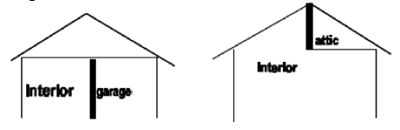 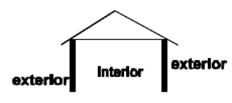 